Open Geospatial Consortium Date:   3rd June 2013 External identifier of this OGC® document: TBDInternal reference number of this OGC® document:    12-084r1 Version: Draft 19Category: OGC® Implementation SpecificationEditor(s):   Roger Brackin, Pedro Gonçalves OGC OWS Context Atom Encoding SpecificationCopyright noticeCopyright © 2013 Open Geospatial Consortium
To obtain additional rights of use, visit http://www.opengeospatial.org/legal/.WarningThis document is not an OGC Standard. It is distributed for review and comment. It is subject to change without notice and may not be referred to as an OGC Standard.Document type:   	OGC® Interface SpecificationDocument subtype:   	InterfaceDocument stage:   	DraftDocument language: 	EnglishRecipients of this document are invited to submit, with their comments, notification of any relevant patent rights of which they are aware and to provide supporting documentation.Contents		PageTables	PageTable 1 - OWC:Context mapping to atom:feed	16Table 2 - OWC:Resource mapping to atom:entry	24Table 3 - Definitions of owc:Offering elements	37Table 4 - Definitions of owc:Operation elements	39Table 5 - Definitions of owc:Content elements	45Table 6 - Definitions of OWC:styleSet elements	46Figures	PageFigure 1 — OWS Context Requirement Class and Document Breakdown	14Figure 2 — OWS Context Standard Packages	15AbstractThis standard describes the Atom encoding of the OWC Context document. Its goal is to provide a definition of how to encode a context document, which can be extended to allow a context referencing a fully configured service set to be defined and consistently interpreted by clients.The OGC Web Services Context Document (OWS Context) was created to allow a set of configured information resources to be passed between applications primarily as a collection of services (but also potentially in-line content). The goal is to support use cases such as the distribution of search results, the exchange of a set of resources in a common operating picture (COP) or delivery of a set of configured processing services to allow the processing to be reproduced on different nodes.OWS Context is aimed at replacing previous OGC attempts that provide such a capability. Web Map Context (WMC) has been reasonably successful but is limited to WMS. Other work on the Location Organiser Folder (LOF) was also taken into consideration. The concept of OWS Context and the first prototype document was produced as part of OWS-7 [OGC10-035r1], Information Sharing Engineering Report. A principle goal of the OWS Context SWG was to develop an encoding that would appeal to the mass market yet also provide facilities for more advanced uses. OWS-7 originally considered the application of existing encoding standards for OWS Context. The group that has produced this standard has concluded that multiple encoding formats can be defined and that each encoding format will be described in a separate OGC Extension to the Core model.This document concentrates on describing the encoding of the OWS Context Model that is described in abstract terms in a separate document. The goal of OWS Context has been to allow many types of OGC data delivery services to be referenced and therefore exploited (for example, not just WMS but also WFS, WCS and WPS) but it does not explicitly define the encoding of these services in the core, only the general approach to be used for different types of service interface. KeywordsThe following are keywords to be used by search engines and document catalogues:COP, Common Operating Picture, OWC, ContextPrefaceAttention is drawn to the possibility that some of the elements of this document may be the subject of patent rights. The Open Geospatial Consortium shall not be held responsible for identifying any or all such patent rights.Recipients of this document are requested to submit, with their comments, notification of any relevant patent claims or other intellectual property rights of which they may be aware that might be infringed by any implementation of the standard set forth in this document, and to provide supporting documentation when possible.Submitting organizationsThe following organizations submitted this Implementation Specification to the Open Geospatial Consortium Inc. as an Implementation Specification: Envitia IntergraphImageMattersNGA Terradue USGSSubmittersAll questions regarding this submission should be directed to the editor or the submitters:ScopeThis document specifies how applications supporting the OWS Context Atom/xml encoding can exchange information context with other supporting applications in compliance with the OWS Context Conceptual Model. ConformanceThis document defines a standardization target for encoding an OWS Context Document. It establishes requirements classes for the ‘core’ and then for a series of offering extensions, relating to services or content. The URIs are as follows:Core:	http://www.opengis.net/spec/owc-atom/1.0/req/core WMS:	http://www.opengis.net/spec/owc-atom/1.0/req/wms WFS:	http://www.opengis.net/spec/owc-atom/1.0/req/wfs WCS:	http://www.opengis.net/spec/owc-atom/1.0/req/wcs WPS:	http://www.opengis.net/spec/owc-atom/1.0/req/wps WMTS: 	http://www.opengis.net/spec/owc-atom/1.0/req/wmts CSW: 	http://www.opengis.net/spec/owc-atom/1.0/req/csw GML:	http://www.opengis.net/spec/owc-atom/1.0/req/gml KML:	http://www.opengis.net/spec/owc-atom/1.0/req/kml GeoTIFF:	http://www.opengis.net/spec/owc-atom/1.0/req/geotiff GMLJP2:	http://www.opengis.net/spec/owc-atom/1.0/req/gmljp2 GMLCOV:	http://www.opengis.net/spec/owc-atom/1.0/req/gmlcov Requirements and conformance test URIs defined in this document are relative to the base URL http://www.opengis.net/spec/owc/1.0. Conformance with this standard shall be checked using all the relevant tests specified in Annex A (normative) of this document. The framework, concepts, and methodology for testing, and the criteria to be achieved to claim conformance are specified in the OGC Compliance Testing Policies and Procedures and the OGC Compliance Testing web site. In order to conform to this OGC™ interface standard, an encoding standard shall choose to implement any one of the conformance levels specified in Annex A (normative).This Standard defines the core conformance level as compliance with the Atom encoding of the core specification; this is mandatory. Compliance with any of the service or encoding specific extensions is optional and there is no interrelationship in term of these extensions. Requirements for 2 standardization target types are considered:An OWS Context Document Encoded in Atom.The interpretation of an OWS Context Document by a client (Requirements and abstract tests for this are not included in this release of the document.)Conformance with this standard shall be checked using all the relevant tests specified in Annex A (normative) of this document. The framework, concepts, and methodology for testing, and the criteria to be achieved to claim conformance are specified in the OGC Compliance Testing Policies and Procedures and the OGC Compliance Testing web site[1].In order to conform to this OGC™ interface standard, a software implementation shall choose to implement:Conformance to the ‘Core Atom’ encoding. Conformance with zero or more of the offering-specific extensions.All requirements-classes and conformance-classes described in this document are owned by the standard identified as OWS Context (OGC:12-084) .ReferencesThe following normative documents contain provisions that, through reference in this text, constitute provisions of this document. For dated references, subsequent amendments to, or revisions of, any of these publications do not apply. For undated references, the latest edition of the normative document referred to applies.The following documents are referenced by this standard. For dated references, only the edition cited applies. For undated references, the latest edition of the referenced document (including any amendments) applies.[OGC 12-080] – OWS Context Conceptual Model[GEORSS] - http://georss.org/Main_Page[ISO-8601] - Data elements and interchange formats — Information interchange — Representation of dates and times, Third edition 2004-12-01, ISO.[OGC 05-077r4] - OpenGIS Symbology Encoding Implementation Specification[OGC 06-042] - OpenGIS Web Map Service (WMS) Implementation Specification[OGC 06-121r9] - OGC Web Service Common Implementation Specification[OGC 07-036] - OpenGIS Geography Markup Language (GML) Encoding Standard[RFC-3339] - Date and Time on the Internet: Timestamps, [RFC-3986] - Uniform Resource Identifier (URI): Generic Syntax[RFC-3987] - Internationalized Resource Identifiers (IRIs)[RFC-4287] - The Atom Syndication Format[XML 1.0 W3C]  - Extensible Markup Language (XML) 1.0 (Third Edition) - http://www.w3.org/TR/2004/REC-xml-20040204/Terms and DefinitionsThis document uses the terms defined in Sub-clause 5.3 of [OGC 06-121r9], which is based on the ISO/IEC Directives, Part 2, Rules for the structure and drafting of International Standards. In particular, the word “shall” (not “must”) is the verb form used to indicate a requirement to be strictly followed to conform to this standard.For the purposes of this document, the following additional terms and definitions apply.The following terms and definitions are used through this document: Common Operating PictureA single identical display of relevant information shared by more than one command. A common operational picture facilitates collaborative planning and assists all echelons to achieve situational awareness.Context DocumentA Context Document is a document describing the set of services and their configuration, and ancillary information (area of interest etc) that defines the information representation of a common operating picture.ResourceA resource is a configured set of information that is uniquely identifiable to a user. Can be realized as in-line content or by one or more configured web services. Area Of InterestAn Area of Interest is a geographic area that is significant to a user.ConventionsThis sections provides details and examples for any conventions used in the document. Examples of conventions are symbols, abbreviations, use of XML schema, or special notes regarding how to read the document.Abbreviated Terms  CSW – Catalogue Services for the Web GML – Geographical Markup Language GMLCOV - GML CoverageGMLJP2 - GML in JPEG 2000 for Geographic ImageryHTML - Hypertext Markup LanguageHTTP - Hypertext Transfer ProtocolIETF - Internet Engineering Task Force IRI - Internationalized Resource IdentifierISO - International Organization for StandardizationJSON - JavaScript Object NotationKML - Keyhole Markup LanguageMIME - Multipurpose Internet Mail ExtensionsOGC - Open Geospatial ConsortiumOWC - OGC Web Services Context OWS - OGC Web ServicesRFC - Request for CommentsUML - Unified Modeling LanguageURI - Uniform Resource IdentifierURL - Uniform Resource LocatorWCS - Web Coverage ServiceWFS - Web Feature ServiceWMS - Web Map ServiceWMTS - Web Map Tile ServiceWPS - Web Processing ServiceXHTML - Extensible Hypertext Markup LanguageXML - Extensible Markup LanguageUML notation Unified Modeling Language (UML) static structure diagrams appearing in this specification are used as described in sub-clause 5.2 of OGC Web Service Common [OGC 06-121r9]. Further, the following conventions hold: UML elements having a package name of “OWS Common” are those defined in the UML model of OWS Common [OGC 06-121r9]. UML elements having a package name of GML are those defined in the UML model of GML [OGC 07-036]. UML elements not qualified with a package name are those defined in this Standard. UML data type Any is used here as an equivalence to XML’s xsd:any. Data dictionary tables The UML model data dictionary is specified herein in a series of tables. The contents of the columns in these tables are described in sub-clause 5.5 of [OGC 06-121r9]. The contents of these data dictionary tables are normative, including any table footnotes. For the reader’s convenience, table rows describing inherited components are shaded.Core and Extension Breakdown The OWS Context Document standard follows the modular specification design pattern identified in OWS Context Conceptual Model [OGC 12-080]. It was decided that the requirements would be split both on the basis of the core and then on the specific service types (WMS, WFS etc) and also on the basis of a specific encoding of the document.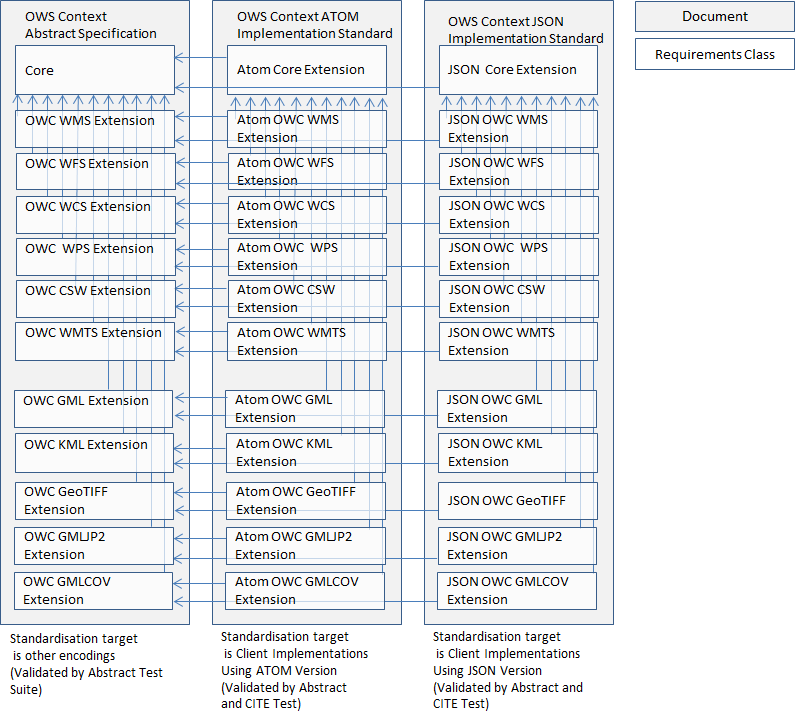 Figure 1 — OWS Context Requirement Class and Document BreakdownThe core context document is largely agnostic of any particular service type, covering the basic structure and the extension model. A requirement class is then defined for each service offering. This document covers all of the requirement classes for the Atom encoding (the centre grey box in Figure 1). This standard recommends that any implementation of an application profile that defines extensions to the conceptual model should define both an XML (Atom) and a JSON Encoding of the extension.Atom Encoding SpecificationOverviewThis clause specifies the links from the encoding to the underlying OWS Context data model. It defines a mapping for all classes and attributes of the OWS Conceptual model. This includes mandatory requirements for the encoding of a context document and the necessary semantics of how that encoding should be interpreted. The conceptual model on which this encoding is based is divided into various packages. These are shown in Figure 2 below. Note that these packages map directly to requirement classes.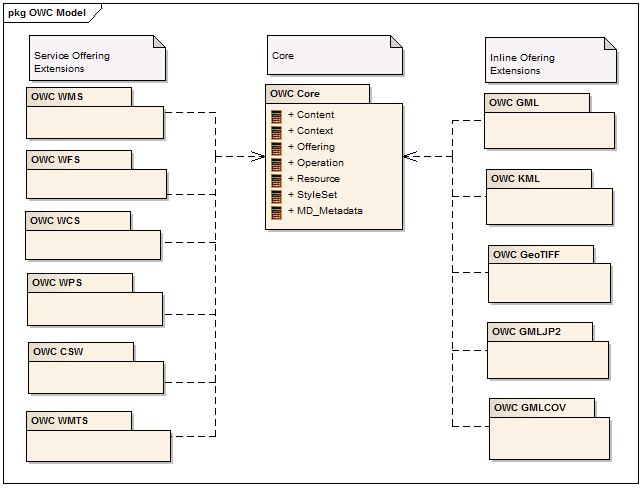 Figure 2 — OWS Context Standard PackagesThe Atom Syndication Format is an XML language used for web feeds and was issued as a Proposed Standard in IETF [RFC-4287] in December 2005. An Atom Syndication Format XML file is made of a atom:feed element that may contain several atom:entry elements. This standard shall be regarded as an extension of the Atom Format and inherits all requirements stated using the “MUST” verb in the IETF [RFC-4287]. OWS Core Context Atom EncodingThe atom:feed element SHALL be used in OWS Context to describe the context file.Requirement Class: 	http://www.opengis.net/spec/owc/1.0/req/core/atomScope: 	All requirements in this subsection relate to the above requirement class)Dependencies: 	http://www.opengis.net/spec/owc/1.0/req/coreRequirement Id: 	http://www.opengis.net/spec/owc-atom/1.0/req/atomRulesRequirement Tx: 	An Atom Encoding of an OWS Context Document shall comply with the rules specified in IETF [RFC-4287].Requirement Id:	http://www.opengis.net/spec/owc-atom/1.0/req/mimeTypeRequirement Tx: 	OWS Context documents shall adopt the Atom MIME type of ‘application/atom+xml’Requirement Id:	http://www.opengis.net/spec/owc-atom/1.0/req/fileExtensionRequirement Tx: 	OWS Context documents shall use the file extension of ‘.xml’.Requirement Id: 	http://www.opengis.net/spec/owc-atom/1.0/req/owcEncodingRequirement Tx: 	An Atom Encoding of an OWS Context Document shall comply with the population rules given in the following sub-sections.Class OWC:ContextThe mapping of the OWC:Context Class in the atom:feed element is shown in the table below.Table  — OWC:Context mapping to atom:feedspecReference Path: atom:feed/atom:category[@scheme='http://www.opengis.net/spec/owc/specReference']/@termThe specification reference (requirements class) element SHALL be defined as an attribute of the atom:feed elementExample:   <feed xmlns="http://www.w3.org/2005/Atom" >        <title>Context Example :: Algal Pigment</title>      <category scheme="http://www.opengis.net/spec/owc/specReference"               term="http://www.opengis.net/spec/owc/1.0/req/atom"               label="This file is compliant with version 1.0 of OGC Context"/>      ...   </feed>language Path: atom:feed/@xml:langA Context document SHALL have a xml:lang attribute at the top level atom:feed element.According to the Atom Syndication Format any element MAY have an xml:lang attribute, whose content indicates the natural language for the element and its descendants. Requirements regarding the content and interpretation of xml:lang are specified in [XML 1.0 W3C.REC], Section 2.12.Example:   <feed xmlns="http://www.w3.org/2005/Atom"               xml:lang="en">       ...   </feed>id Path: atom:feed/atom:idThe id element defines a mandatory reference to the identification of the Context document. Its content SHALL be an IRI, as defined by IETF [RFC-3987]. By defining it as an "IRI" the use of relative references is excluded and it SHALL NOT be assumed to convey dereferenceable information. The content of an atom:id element SHALL be created in a way that assures uniqueness and follow the recommendations of IETF [RFC-4287] section 4.2.6. The id should be in canonical form (avoiding the use of URI like http://server.com/path and using http://server.com/path/ instead).Example:   <feed xmlns="http://www.w3.org/2005/Atom"               xml:lang="en">            <id>https://portal.opengeospatial.org/twiki/bin/view/OWSContextswg/SpecAtomEncoding#1</id>      ...   </feed>title Path: atom:feed/atom:titleThis element contains the title of the Context document. This element is mandatory and it conveys a human-readable title. It uses the Atom text constructor and it MAY be in text, HTML or XHTML as expressed in RFC-4287 section 4.2.14.Example:   <feed xmlns="http://www.w3.org/2005/Atom"               xml:lang="en">            <title>Context Example :: Algal Pigment</title>     ...   </feed>abstract Path: atom:feed/atom:subtitleThis element is optional and it contains the description of the Context Document Purpose or Content. It uses the Atom text constructor and it MAY be in text, HTML or XHTML as expressed in IETF [RFC-4287] section 4.2.12.Example:   <feed xmlns="http://www.w3.org/2005/Atom"               xml:lang="en">            ...          <subtitle type="html">              Example of context document with Algal Pigment Maps &lt;br/&gt;          </subtitle>         ...   </feed>updateDate Path: atom:feed/atom:updatedThis element is mandatory and indicates the most recent instant in time when the feed was modified in a way the publisher considers significant and does not necessarily account for minor modifications. The content of this element SHALL conform to the "date-time" production in IETF [RFC-3339]. In addition, an uppercase "T" character SHALL be used to separate date and time, and an uppercase "Z" character SHALL be present in the absence of a numeric time zone offset.Example:   <feed xmlns="http://www.w3.org/2005/Atom"               xml:lang="en">            ...          <updated>2012-02-21T11:58:23Z</updated>         ...   </feed>author Path: atom:feed/atom:authorThis element indicates the author of the Context document. It MAY contain a atom:name (conveys a human-readable name for the person), atom:email (email address for the person) and atom:uri (home page for the person) elements.The atom:feed elements MUST contain one or more atom:author elements, unless all of the atom:feed element's child atom:entry elements contain at least one atom:author element. Example:   <feed xmlns="http://www.w3.org/2005/Atom"               xml:lang="en">            ...      <author>        <name>John Doe</name>        <email>JohnDoe@example.com</email>        <uri>http://example.com/~johndoe</uri>      </author>         ...   </feed>publisher Path: atom:feed/dc:publisherThis element is optional and describes the entity responsible for making the Context document available. Examples of a Publisher include a person, an organization, or a service.Example:   <feed xmlns="http://www.w3.org/2005/Atom"              xmlns:dc="http://purl.org/dc/elements/1.1/"               xml:lang="en">            ...      <dc:publisher>ACME Project</dc:publisher>         ...   </feed>creator Path: This property is of DataType Creator which exists conceptually but is mapped out within the atom encoding. For details of the pass see CreatorDisplay and CreatorApplication below.The element is optional and expresses the entity or agent (e.g. software) responsible for making the Context document. See section Error! Reference source not found. for the mapping of this element.rights Path: atom:feed/atom:rightsThis element is optional and contains information about rights held in and over the Context document. Please note that this element SHALL NOT be used to convey machine-readable licensing information.Example:   <feed xmlns="http://www.w3.org/2005/Atom"              xmlns:dc="http://purl.org/dc/elements/1.1/"               xml:lang="en">            ...         <rights>         Copyright (c) 2012.  Some rights reserved.  This feed         licensed under a Creative Commons Attribution 3.0 License.        </rights>         ...   </feed>areaOfInterest Path: atom:feed/georss:whereThis element is optional and expresses the geographic area of interest Context document according to the georss:where element definition [GEORSS].Example:   <feed xmlns="http://www.w3.org/2005/Atom"              xmlns:dc="http://purl.org/dc/elements/1.1/"              xmlns:georss="http://www.georss.org/georss"              xmlns:gml="http://www.opengis.net/gml"              xml:lang="en">            ...         <georss:where>               <gml:Polygon><gml:exterior><gml:LinearRing>                   <gml:posList srsDimension="2">-90 -180 90 -180 90 180 -90 180 -90 -180</gml:posList>                </gml:LinearRing></gml:exterior></gml:Polygon>         </georss:where>         ...   </feed>timeIntervalOfInterest Path: atom:feed/dc:dateThis element is optional and expressed a date or range of dates relevant to the Context document inside a dc:date element. The content of this element SHALL conform to the "date-time" production of ISO-8601. An uppercase "T" character SHALL be used to separate date and time, and an uppercase "Z" character SHALL be present in the absence of a numeric time zone offset. To specify a range of dates the "/" character SHALL be used.Example:   <feed xmlns="http://www.w3.org/2005/Atom"              xmlns:dc="http://purl.org/dc/elements/1.1/"             xmlns:gml="http://www.opengis.net/gml"               xml:lang="en">            ...     <dc:date>2009-01-23T09:08:56.000Z/2009-01-23T09:14:08.000Z</dc:date>         ...   </feed>resource Path: atom:entry The resources of a Context document are mapped by atom:entry elements described below in section 6.2.2.Example:   <feed xmlns="http://www.w3.org/2005/Atom"               xml:lang="en">            ...          <entry>              ...          </entry>          ...   </feed>Note: This specification identifies the order of Atom entries in relation to interpretation of the context document contents. Entries are ordered from highest importance to lowest in the file. In particular in relation to visualization geographically the first entry in the Atom document is the topmost layer in the display. contextMetadata Path: atom:feed/atom:link[@rel="via"]This element is optional and references an external resource from which the Context document is derived (e.g. metadata document from which the metadata of the resource is derived). The Context document MAY have more than one atom:link but it SHALL NOT contain more than one atom:link element with a rel attribute value of "via" that has the same combination of type, href and lang attribute valuesExample:   <feed xmlns="http://www.w3.org/2005/Atom"               xml:lang="en">            ...          <link rel="via" type="application/xml" href="http://www.acme.com/collections/algal.xml" title="Algal XML metadata"/>          ...   </feed>keyword Path: atom:feed/atom:category/@termThis element is optional and expresses a category related to this Context document. It MAY have a related code-list that is identified by the scheme attribute. The category element has one required attribute, atom:term (identifies the category), and two optional attributes, atom:scheme (identifies the categorization scheme via a URI) and atom:label (provides a human-readable label for display). This specification assigns no significance to the order of atom:category elements within the atom:feed.Example:   <feed xmlns="http://www.w3.org/2005/Atom" >        <title>Context Example :: Algal Pigment</title>      <category scheme="http://www.acme.com/category"               term="oceansec"               label="Ocean Integrated Maritime Security"/>      ...   </feed>extension This class may contain any other element (outside of the atom or owc namespace).Class OWC:Resource The mapping of the OWC:Resource Class in the atom:entry element is shown in the table below.Table 2 - OWC:Resource mapping to atom:entryid Path: atom:feed/atom:entry/atom:idThis element defines a mandatory reference to the identification of the Context resource. Its content SHALL be an IRI, as defined by RFC-3987. By defining it as an "IRI" the use of relative references is excluded and it SHALL NOT be assumed to convey dereferencable information. The content of an atom:id element SHALL be created in a way that assures uniqueness and follow the recommendations of RFC-4287 section 4.2.6. The id should be in canonical form and avoiding the use of URI like http://server.com/path and using http://server.com/path/ instead.Example:   <feed xmlns="http://www.w3.org/2005/Atom"               xml:lang="en">            ...          <entry>              <id>http://www.acme.eu/geoserver/wms/#world_countries</id>              ...          </entry>          ...   </feed>title Path: atom:feed/atom:entry/atom:titleThis element is mandatory and it conveys a human-readable title of the Context resource. It uses the Atom text constructor and the type attribute MAY be "text", "html" or "xhmtl" as expressed in RFC-4287 section 4.2.14.Example:   <feed xmlns="http://www.w3.org/2005/Atom"               xml:lang="en">            ...          <entry>              ...              <title>Base World Map</title>              ...          </entry>          ...   </feed>abstract Path: atom:feed/atom:entry/atom:contentThis element is mandatory and it contains the description of the Context resource purpose or content. It uses the Atom text constructor and the type attribute MAY be "text", "html" or "xhmtl" as expressed in RFC-4287 section 4.2.12. If the original resource does not contain any abstract, the generator SHALL define a generic description of the content in a format understandable by mass-market generic Atom readers. Type equal to "html" is recommended.Example:   <feed xmlns="http://www.w3.org/2005/Atom"               xml:lang="en">            ...          <entry>              ...            <content type="html">                  ENVISAT MERIS Level 1 Reduced Resolution &lt;br/&gt;                   &lt;b&gt; Start :&lt;/b&gt; 2011-01-04T08:41:51.000Z                  &lt;b&gt; End :&lt;/b&gt; 2011-01-04T09:25:21.000Z                  &lt;br/&gt;&lt;b&gt;Acquisition Station :&lt;/b&gt; PDHS-K                  &lt;b&gt;Processing Center  :&lt;/b&gt; PDHS-K                  &lt;br/&gt;&lt;b&gt; Orbit :&lt;/b&gt; 46257              </content>          </entry>          ...   </feed>updateDate Path: atom:feed/atom:entry/atom:updatedThis element is optional and contains the date of a creation or update of the Context resource (ISO-8601 date). This value indicates the most recent instant in time when the Context resource was modified in a way the publisher considers significant and not necessarily covering all any minor modifications. The content of this element SHALL conform to the "date-time" production in RFC-3339. In addition, an uppercase "T" character SHALL be used to separate date and time, and an uppercase "Z" character SHALL be present in the absence of a numeric time zone offset.Example:   <feed xmlns="http://www.w3.org/2005/Atom"               xml:lang="en">            ...          <entry>              ...              <updated>2012-05-10T14:35:00.400Z</updated>              ...          </entry>          ...   </feed>author Path: atom:feed/atom:entry/atom:authorThis element indicates the author of the Context resource. It SHALL contain at least one the child elements: atom:name (conveys a human-readable name for the person), atom:email (email address for the person) or URI (home page for the person) elements. The atom:entry elements SHALL contain one or more atom:author elements, unless the parent atom:feed element contains at least one atom:author.Example:   <feed xmlns="http://www.w3.org/2005/Atom"               xml:lang="en">            ...          <entry>              ...              <author>                  <name>John Doe</name>                  <email>JohnDoe@example.com</email>                  <uri>http://example.com/~johndoe</uri>             </author>            ...          </entry>          ...   </feed>publisher Path: atom:feed/atom:entry/dc:publisherThis element defines an entity responsible for making the Context resource available. Examples of a Publisher include a person, an organization, or a service.Example:   <feed xmlns="http://www.w3.org/2005/Atom"              xmlns:dc="http://purl.org/dc/elements/1.1/"               xml:lang="en">            ...          <entry>              ...              <dc:publisher>ACME Project</dc:publisher>             ...          </entry>         ...   </feed>rights Path: atom:feed/atom:entry/atom:rightsThis element is optional and contains information about rights held in and over the Context resource. Please note that this element SHALL NOT be used to convey machine-readable licensing informationExample:   <feed xmlns="http://www.w3.org/2005/Atom"              xmlns:dc="http://purl.org/dc/elements/1.1/"               xml:lang="en">            ...          <entry>              ...             <rights>             Copyright (c) 2012.  Some rights reserved.  This feed             licensed under a Creative Commons Attribution 3.0 License.              </rights>             ...          </entry>         ...   </feed>geospatialExtent Path: atom:feed/atom:entry/georss:whereThis element is optional and expresses the geographic area of interest of the Context resource according to the georss:where element definition [GEORSS].Example:   <feed xmlns="http://www.w3.org/2005/Atom"              xmlns:dc="http://purl.org/dc/elements/1.1/"              xmlns:georss="http://www.georss.org/georss"              xmlns:gml="http://www.opengis.net/gml"              xml:lang="en">            ...          <entry>              ...         <georss:where>               <gml:Polygon><gml:exterior><gml:LinearRing>                   <gml:posList>38.4921 44.2699 38.6058 43.4414 37.5318 43.2089 37.4215 44.0128 38.4921 44.2699</gml:posList>                </gml:LinearRing></gml:exterior></gml:Polygon>         </georss:where>             ...          </entry>         ...   </feed>temporalExtent Path: atom:feed/atom:entry/dc:dateThis element is optional and expresses a date or range of dates relevant to the Context resource inside a dc:date element. The content of this element SHALL conform to the "date-time" production of ISO-8601. An uppercase "T" character SHALL be used to separate date and time, and an uppercase "Z" character SHALL be present in the absence of a numeric time zone offset. To specify a range of dates the "/" character SHALL be used.Example:   <feed xmlns="http://www.w3.org/2005/Atom"              xmlns:dc="http://purl.org/dc/elements/1.1/"              xmlns:gml="http://www.opengis.net/gml"              xml:lang="en">         ...       <entry>           ...         <dc:date>2009-01-23T09:08:56.000Z/2009-01-23T09:14:08.000Z</dc:date>          ...       </entry>      ...   </feed>preview The preview property of the Context resource can be expressed by using the following elements:Path: atom:feed/atom:entry/atom:link[@rel="icon"]Reference to a quick-look or browse image representing the Context resource. The attributes length and type SHOULD be providedExample:   <feed xmlns="http://www.w3.org/2005/Atom"               xml:lang="en">            ...          <entry>              ...              <link rel="icon" type="image/png"       href="http://www.acme.com/collections/products/algal20090123090856.png"          title="Quicklook for the entry 2009-01-23 09:08:56" length="123432"/>             ...          </entry>         ...   </feed>Path: atom:entry/atom:link[@rel="alternate"]This element contains a reference to a description of the Context resource in alternative format. A Context Document SHALL NOT contain more than one atom:link element with a rel attribute value of "alternate" that has the same combination of type and hreflang attribute values.Example:   <feed xmlns="http://www.w3.org/2005/Atom"              xml:lang="en">            ...          <entry>              ...              <link rel="alternate" type="text/html" href="http://www.acme.com/collections/products/algal20090123090856.html"           title="Information for the algal product of 2009-01-23 09:08:56"/>             ...          </entry>         ...   </feed>contentByRef Path: atom:feed/atom:entry/atom:link[@rel="enclosure"]This element contains a reference to the location of the data resource described in the Context resource. Because it describes a resource potentially large in size and might require special handling the length and type attributes SHOULD be provided.Example:   <feed xmlns="http://www.w3.org/2005/Atom"               xml:lang="en">            ...          <entry>              ...              <link rel="enclosure" type="application/x-hdf5"    href="http://www.acme.com/collections/products/algal20090123090856.hdf"    title="HDF file for the entry 2009-01-23 09:08:56" length="453123432"/>             ...          </entry>         ...   </feed>offering Path: atom:feed/atom:entry/owc:offeringThe entry can contain a number of offerings defined by the class OWC:Offering (defined in section 6.2.3 below). This specification assigns no significance to the order of appearance of the owc:offering elements in an atom:entry.Example:   <feed xmlns="http://www.w3.org/2005/Atom"	xmlns:owc="http://www.opengis.net/owc/1.0"              xml:lang="en">      ...     <entry>       <owc:offering code="http://www.opengis.net/spec/owc-atom/1.0/req/wms">          ...       </owc:offering>       <owc:offering code="http://www.opengis.net/spec/owc-atom/1.0/req/gml">          ...       </owc:offering>     <entry>active Path: atom:feed/atom:entry/atom:category[@scheme='http://www.opengis.net/spec/owc/active']/@termFlag value indicating to the client if the Context resource should be displayed by default. Possible values are 'true' or 'false' and the values are case-sensitive.Example:   <feed xmlns="http://www.w3.org/2005/Atom"              xmlns:dc="http://purl.org/dc/elements/1.1/"              xmlns:gml="http://www.opengis.net/gml"              xml:lang="en">            ...          <entry>              ...              <category scheme="http://www.opengis.net/spec/owc/active" term="true"/>             ...          </entry>         ...   </feed>resourceMetadata Path: atom:feed/atom:entry/atom:link[@rel="via"]/@hrefThis element contains a reference to a resource from which the present resource is derived. It SHALL NOT contain more than one atom:link element with a rel attribute value of "via" that has the same combination of type and hreflang attribute values.Example:   <feed xmlns="http://www.w3.org/2005/Atom"               xml:lang="en">            ...          <entry>              ...              <link rel="via" type="application/xml" href="http://www.acme.com/collections/products/algal20090123090856.xml"                        title="XML metadata file for the entry 2009-01-23 09:08:56" length="234"/>             ...          </entry>         ...   </feed>keyword Path: atom:feed/atom:entry/atom:category/@termThis element is optional and expresses a category related to the entry. It MAY have a related code-list that is identified by the scheme attribute. The category element has one required attribute, term (identifies the category), and two optional attributes, scheme (identifies the categorization scheme via a URI) and label (provides a human-readable label for display). This specification assigns no significance to the order of atom:category elements within the atom:entry.Example:   <feed xmlns="http://www.w3.org/2005/Atom">            ...          <entry>              ...             <category scheme="http://www.acme.com/category"                              term="high_concentration"                              label="High Concentration was detected on this entry"/>              ...             <category scheme="http://www.earthobservations.org/category"                              term="GEOSSDataCore"                              label="GEOSS Data Collection of Open Resources for Everyone"/>              ...          </entry>         ...   </feed>minScaleDenominator Path: atom:feed/atom:entry/owc:minScaleDenominatorThis element defines the minimum scale for the display of the resource. The scale denominator is defined with respect to a “standardized rendering pixel size” of 0.28 mm × 0.28 mm (millimeters). The definition is the same used in WMS 1.3.0 [OGC 06-042] and in Symbology Encoding Implementation Specification 1.1.0 [05-077r4]. Frequently, the true pixel size is unknown and 0.28 mm is a common actual size for current displays.Example:<feed xmlns="http://www.w3.org/2005/Atom"             xmlns:dc="http://purl.org/dc/elements/1.1/"              xmlns:gml="http://www.opengis.net/gml"             xml:lang="en">            ...          <entry>              ...              <owc:minScaleSenominator>100</owc:minScaleSenominator>             ...          </entry>         ...   </feed>maxScaleDenominator Path: atom:feed/atom:entry/owc:maxScaleDenominatorThis element defines the maximum scale for the display of the resource. The scale denominator is defined with respect to a “standardized rendering pixel size” of 0.28 mm × 0.28 mm (millimeters). The definition is the same used in WMS 1.3.0 [OGC 06-042] and in Symbology Encoding Implementation Specification 1.1.0 [05-077r4]. Frequently, the true pixel size is unknown and 0.28 mm is a common actual size for current displays.Example:   <feed xmlns="http://www.w3.org/2005/Atom"             xmlns:owc="http://www.opengis.net/owc/1.0"              xmlns:dc="http://purl.org/dc/elements/1.1/"              xmlns:gml="http://www.opengis.net/gml"             xml:lang="en">            ...          <entry>              ...              <owc:maxScaleSenominator>100</owc:maxScaleSenominator>             ...          </entry>         ...   </feed>folder Path: feed/atom:entry/atom:category[@scheme='http://www.opengis.net/spec/owc/folder]/@termThe term attribute represents a not empty character string that defines the folder name in which the resource is placed. If this atom:category element has a title attribute it MAY be used to represent a human-readable caption. Example:   <feed xmlns="http://www.w3.org/2005/Atom"             xmlns:dc="http://purl.org/dc/elements/1.1/"              xmlns:gml="http://www.opengis.net/gml"              xml:lang="en">            ...          <entry>              ...              <category scheme="http://www.opengis.net/spec/owc/folder" term="FIELDINFO" label="Field Information"/>             ...          </entry>         ...   </feed>extension This class may contain any other element (outside of the atom or owc namespace).DataType OWC:Offering The mapping between the OWC:Offering Class and Atom is shown in the table below.Table 3 - Definitions of owc:Offering elementscode Path: atom:feed/atom:entry/owc:offering/@typeThe offering code is defined as the requirement class identifier (URI) for the extension defining the operation. It can be an owc extension or one defined in a profile.Example: <feed xmlns="http://www.w3.org/2005/Atom"             xmlns:owc="http://www.opengis.net/owc/1.0"              xml:lang="en">            ...          <entry>              <owc:offering                  code="http://www.opengis.net/spec/owc-atom/1.0/req/wms">                 ...              </owc:offering>              <owc:offering code="http://www.opengis.net/spec/owc-atom/1.0/req/ gml">                 ...              </owc:offering>          <entry>operation Path: atom:feed/atom:entry/owc:offering/owc:operationDefines an operation within an offering. Valid operations for an offering are defined in the relevant offering extension (Section 8.2.4 Class OWC:Operation).Example:   <feed xmlns="http://www.w3.org/2005/Atom"             xmlns:owc="http://www.opengis.net/owc/1.0"              xml:lang="en">            ...          <entry>              ...               <owc:offering                   code="http://www.opengis.net/spec/owc-atom/1.0/req/wms">                 <owc:operation code="GetCapabilities" href="http://www.someserver.com/wrs.cgi?REQUEST=GetCapabilities&amp;SERVICE=WMS&amp;VERSION=1.1.1"/>              </owc:offering>          <entry>content Path: atom:feed/atom:entry/owc:offering/owc:contentThis is the class owc:Content (see section 6.2.5)styleSet Path: atom:feed/atom:entry/owc:offering/owc:styleSetSee section 6.2.6 class for further details.extension This class may contain any other element (outside of the atom or owc namespace).DataType OWC:OperationThis class defines the operation either to get the information or to get the capabilities. Note that service specific extension requirements may mandate more than one owc:operation.Table 4 - Definitions of owc:Operation elementscode Path: atom:feed/atom:entry/owc:operation/@codeThis identifies the type of operation. The valid operation types are defined within each specific extension within the OWS Context conceptual model [OGC 12-080].Example:<feed xmlns="http://www.w3.org/2005/Atom"             xmlns:owc="http://www.opengis.net/owc/1.0"              xml:lang="en">            ...          <entry>              ...               <owc:offering                   code="http://www.opengis.net/spec/owc-atom/1.0/req/wms">                 <owc:operation code="GetCapabilities" href="http://www.someserver.com/wrs.cgi?REQUEST=GetCapabilities&amp;SERVICE=WMS&amp;VERSION=1.1.1"/>              </owc:offering>          <entry>method Path: atom:feed/atom:entry/owc:operation/@methodThis identifies the method (verb) of the operation. Default value is GET.Example<feed xmlns="http://www.w3.org/2005/Atom"             xmlns:owc="http://www.opengis.net/owc/1.0"              xml:lang="en">            ...          <entry>              ...               <owc:offering                     code="http://www.opengis.net/spec/owc-atom/1.0/req/wms">                 <owc:operation method="GET" code="GetCapabilities" href="http://www.someserver.com/wrs.cgi?REQUEST=GetCapabilities&amp;SERVICE=WMS&amp;VERSION=1.1.1"/>              </owc:offering>          <entry>type Path: atom:feed/atom:entry/owc:operation/@typeIt defines the MIME-type of the content class.requestURL Path: atom:feed/atom:entry/owc:offering/owc:operation/@hrefFor HTTP GET the serviceURL item is used to capture the entire request. For POST (and SOAP) requests, the serviceURL is used to capture the address, and in addition a payload is required. See payload below for an example of the POST request.Example (WMS Service, HTTP GET request for GetCapabilities with no results stored):   <feed xmlns="http://www.w3.org/2005/Atom"             xmlns:owc="http://www.opengis.net/owc/1.0"              xml:lang="en">          ...          <entry>              ...               <owc:offering                     code="http://www.opengis.net/spec/owc-atom/1.0/req/wms">                 <owc:operation method="GET" code="GetCapabilities" href="http://www.someserver.com/wrs.cgi?REQUEST=GetCapabilities&amp;SERVICE=WMS&amp;VERSION=1.1.1"/>              </owc:offering>          <entry>payload Path: atom:feed/atom:entry/owc:offering/owc:operation/owc:payloadFor POST and SOAP Requests, a payload is required.Note: not necessarily XML as the content is defined by MIME-type. If the content is text/xml or application/xml+* it SHALL be present as a XML fragment (without the <?xml... header) and the encoding SHALL be the same as the feed.Example (CSW Service, HTTP POST request for GetRecords with no results stored):   <feed xmlns="http://www.w3.org/2005/Atom"             xmlns:owc="http://www.opengis.net/owc/1.0"              xml:lang="en">            ...          <entry>              ...               <owc:offering code="http://www.opengis.net/spec/owc-atom/1.0/req/ csw">                 <owc:operation method="GET" code="GetCapabilities" href="http://www.someserver.com/wrs.cgi?service=CSW&amp;request=GetCapabilities"/>                 <owc:operation method="POST" code="GetRecords" href="http://www.someserver.com/wrs.cgi?">                   <owc:payload type="application/xml">                      <GetRecords             service="CSW" version="2.0.2" maxRecords="5" startPosition="1"             resultType="results" outputFormat="application/xml"             outputSchema="http://www.opengis.net/cat/csw/2.0.2"             xmlns="http://www.opengis.net/cat/csw/2.0.2"             xmlns:csw="http://www.opengis.net/cat/csw/2.0.2"             xmlns:ogc="http://www.opengis.net/ogc"             xmlns:ows="http://www.opengis.net/ows"             xmlns:dc="http://purl.org/dc/elements/1.1/"             xmlns:dct="http://purl.org/dc/terms/"             xmlns:gml="http://www.opengis.net/gml"             xmlns:xsi="http://www.w3.org/2001/XMLSchema-instance"             xsi:schemaLocation="http://www.opengis.net/cat/csw/2.0.2              http://schemas.opengis.net/csw/2.0.2/CSW-discovery.xsd">                      <Query typeNames="csw:Record">                       <ElementSetName typeNames="csw:Record">                               Full                       </ElementSetName>                       <Constraint version="1.1.0">                         <ogc:Filter>                           <ogc:And>                             <ogc:PropertyIsLike escapeChar="\" singleChar="?" wildCard="*">                               <ogc:PropertyName>dc:title</ogc:PropertyName>                               <ogc:Literal>*Elevation*</ogc:Literal>                             </ogc:PropertyIsLike>                             <ogc:Intersects>                               <ogc:PropertyName>                                   ows:BoundingBox                               </ogc:PropertyName>                               <gml:Envelope>                                 <gml:lowerCorner>14.05 46.46</gml:lowerCorner>                                 <gml:upperCorner>17.24 48.42</gml:upperCorner>                               </gml:Envelope>                             </ogc:Intersects>                           </ogc:And>                         </ogc:Filter>                       </Constraint>                      </Query>                     </GetRecords>                   </owc:payload>                 </owc:operation>              </owc:offering>          </entry>result Path: atom:feed/atom:entry/owc:offering/owc:operation/owc:resultResult is an optional parameter that captures the result of an operation, in the form it was returned from the server. This can be defined inline or as a reference. When the result content is inline XML it should be as a XML fragment (without the <?xml... header) and the encoding SHALL be the same as the feed.Example (CSW Service), GetRecords Results.<feed xmlns="http://www.w3.org/2005/Atom"             xmlns:owc="http://www.opengis.net/owc/1.0"              xml:lang="en ">            ...          <entry>            ...             <owc:offering                  code="http://www.opengis.net/spec/owc-atom/1.0/req/csw">              <owc:operation method="GET" code="GetCapabilities" href="http://www.someserver.com/wrs.cgi?service=CSW&amp;request=GetCapabilities"/>              <owc:operation method="POST" code="GetRecords"                             href="http://www.someserver.com/wrs.cgi?">               <owc:payload type="application/xml">                <GetRecords                   service="CSW"                   version="2.0.2"                   maxRecords="5"                   startPosition="1"                   resultType="results"                   outputFormat="application/xml"                   outputSchema="http://www.opengis.net/cat/csw/2.0.2"                   xmlns="http://www.opengis.net/cat/csw/2.0.2"                   xmlns:csw="http://www.opengis.net/cat/csw/2.0.2"                   xmlns:ogc="http://www.opengis.net/ogc"                   xmlns:ows="http://www.opengis.net/ows"                   xmlns:dc="http://purl.org/dc/elements/1.1/"                   xmlns:dct="http://purl.org/dc/terms/"                   xmlns:gml="http://www.opengis.net/gml"                   xmlns:xsi="http://www.w3.org/2001/XMLSchema-instance"                   xsi:schemaLocation="http://www.opengis.net/cat/csw/2.0.2                    http://schemas.opengis.net/csw/2.0.2/CSW-discovery.xsd">                     <Query typeNames="csw:Record">                  <ElementSetName typeNames="csw:Record">full</ElementSetName>                  <Constraint version="1.1.0">                    <ogc:Filter>                      <ogc:And>                        <ogc:PropertyIsLike escapeChar="\" singleChar="?"                                  wildCard="*">                          <ogc:PropertyName>dc:title</ogc:PropertyName>                          <ogc:Literal>*Elevation*</ogc:Literal>                        </ogc:PropertyIsLike>                        <ogc:Intersects>                          <ogc:PropertyName>ows:BoundingBox</ogc:PropertyName>                          <gml:Envelope>                            <gml:lowerCorner>14.05 46.46</gml:lowerCorner>                            <gml:upperCorner>17.24 48.42</gml:upperCorner>                          </gml:Envelope>                        </ogc:Intersects>                      </ogc:And>                    </ogc:Filter>                  </Constraint>                 </Query>                </GetRecords>               </owc:payload>               <owc:result type="application/xml">                <csw:Record               xmlns:csw="http://www.opengis.net/cat/csw/2.0.2"               xmlns:dc="http://purl.org/dc/elements/1.1/"               xmlns:dct="http://purl.org/dc/terms/"               xmlns:ows="http://www.opengis.net/ows"               xmlns:xsi="http://www.w3.org/2001/XMLSchema-instance"               xsi:schemaLocation="http://www.opengis.net/cat/csw/2.0.2                http://schemas.opengis.net/csw/2.0.2/record.xsd">                  <dc:creator>U.S. Geological Survey</dc:creator>                  <dc:contributor>State of Texas</dc:contributor>                  <dc:publisher>U.S. Geological Survey</dc:publisher>                  <dc:subject>Elevation, Hypsography, and Contours</dc:subject>                  <dc:subject>elevation</dc:subject>                  <dct:abstract>Elevation data collected for the National Elevation Dataset (NED) based on 30m horizontal and 15m vertical     accuracy.</dct:abstract>                  <dc:identifier>ac522ef2-89a6-11db-91b1-7eea55d89593</dc:identifier>                  <dc:relation>OfferedBy</dc:relation>                  <dc:source>dd1b2ce7-0722-4642-8cd4-6f885f132777</dc:source>                  <dc:rights>Copyright © 2004, State of Texas</dc:rights>                  <dc:type>Service</dc:type>                  <dc:title>National Elevation Mapping Service for Texas</dc:title>                  <dct:modified>2004-03-01</dct:modified>                  <dc:language>en</dc:language>                  <ows:BoundingBox>                    <ows:LowerCorner>-108.44 28.229</ows:LowerCorner>                    <ows:UpperCorner>-96.223 34.353</ows:UpperCorner>                  </ows:BoundingBox>                </csw:Record>               </owc:result>              </owc:operation>            </owc:offering>          </entry>extension This class may contain any other element (outside of the atom or owc namespace).DataType OWC:Content This class defines a generic container for any content. It is the class defining owc:offering/owc:content, owc:offering/owc:operation/owc:payload and owc:offering/owc:operation/owc:result elementsTable 5 - Definitions of owc:Content elementstype Path: //owc:content/@typeIt defines the MIME-type of the content class.URL Path: //owc:content/@hrefIt provides the path to the content. It can be a full URL or a relative reference. For example you can use an http:, ftp:, file: etc, or simply a file name if the OWS context document and the content share the same location.content This element contains the inline content or a local file reference (encoded in any form in the document and definable via MIME Type).Example:<owc:content type=“application/gml+xml">   <my_srf:RoadCollection xsi:schemaLocation="http://www.opengis.net/gml/3.2 http://schemas.opengis.net/gml/3.2.1/gml.xsd http://www.opengis.net/owc/1.0/examples/example1 SpringRoadField?.xsd"           xmlns:gml="http://www.opengis.net/gml/3.2"           xmlns:my_srf="http://www.opengis.net/owc/1.0/examples/example1"       gml:id="ID_ROADS1">      <my_srf:road>         <my_srf:Road gml:id="ID_ROAD1">            <my_srf:position               <gml:LineString gml:id="ID_LINEROAD1">                  <gml:pos>300 200</gml:pos>                  <gml:pos>350 222</gml:pos>               </gml:LineString            </my_srf:position>            <my_srf:width>4.1</my_srf:width>            <my_srf:name>M30</my_srf:name>         </my_srf:Road      </my_srf:RoadCollection></owc:content>extension This class may contain any other element (outside of the atom or owc namespace).DataType OWC:StyleSet This class defines a portrayal style for a resource inline or service derived content. It is specified at an offering level.Table 6 - Definitions of OWC:styleSet elementsThe intention of the StyleSet is that the client could visualise the resource using say the GetMap call (which would have defined styling) but could also offer the selection of alternative styles for the layer to the user. These would be derived from the style set offering.name Path: atom:feed/atom:entry/owc:offering/owc:styleSet/owc:nameThe name of the style is used to present to the service in order to invoke a standard style. It is not required on referenced styles.Example:<owc:styleSet default="true">    <owc:name>default</owc:name>    <owc:title>The SST default style</owc:title> </owc:styleSet>title Path: atom:feed/atom:entry/owc:offering/owc:styleSet/owc:titleThis element is intended to provide a human readable name for an element (used in any label or legend for the style).Example:<owc:styleSet>    <owc:name>grey</owc:name>    <owc:title>Grey map of temperatures</owc:title> </owc:styleSet>abstract Path: atom:feed/atom:entry/owc:offering/owc:styleSet/owc:abstractThe abstract provides a textual description of the style.Example:<owc:styleSet>     <owc:name>night</owc:name>    <owc:title>Night Colours</owc:title>    <owc:abstract>Colours used for display in dimmed conditions</owc:abstract> </owc:styleSet>default Path: atom:feed/atom:entry/owc:offering/owc:styleSet/@defaultSpecifies the style to be applied when the service is invoked (other styles are there as alternatives).Note: The default does not need to be defined and is not required when a service request in an offering already has a way of specifying the default. For example where a WMS Call can include the style request, this element is not required. However when specifying the style for a WFS or a GML File (where there is no place to specify styling) the default can be used.Example:<owc:styleSet default="true">    <owc:name>default</owc:name>    <owc:title>The SST default style</owc:title> </owc:styleSet>legendURL Path: atom:feed/atom:entry/owc:offering/owc:styleSet/owc:legendURLThe legend URL specifies a link to a legend image.Example:<owc:styleSet>     <owc:name>day/owc:name>    <owc:title>Day Colours</owc:title>    <owc:abstract>Colours used for display in daylight conditions</owc:abstract>    <owc:legendURL href="http://www.acme.int/dayColours.jpg"/> </owc:styleSet>Content Path: atom:feed/atom:entry/owc:offering/owc:styleSet/owc:contentThe content element allows an external or an inline style definition to be identified. It is a owc:Content class and as such if it has a value on the attribute href it SHALL NOT have inline content. This could potentially be an OGC Styled Layer Descriptor document but also potentially a Cascading Style Sheet. The valid types of document for a given service/inline content are specified in the relevant offering extension.Example:<owc:styleSet>     <owc:name>Simple Point/owc:name>    <owc:title>SLD Cook Book: Simple Point With Stroke</owc:title>     <owc:content href="http://docs.geoserver.org/stable/en/user/_downloads/point_simplepoint.sld" type="application/sld+xml"/> </owc:styleSet>or an inline content as<owc:styleSet>     <owc:name>Simple Point/owc:name>    <owc:title>SLD Cook Book: Simple Point With Stroke</owc:title>     <owc:content type="application/sld+xml">   <StyledLayerDescriptor version="1.0.0"        xsi:schemaLocation="http://www.opengis.net/sld StyledLayerDescriptor.xsd"        xmlns="http://www.opengis.net/sld"        xmlns:ogc="http://www.opengis.net/ogc"        xmlns:xlink="http://www.w3.org/1999/xlink"        xmlns:xsi="http://www.w3.org/2001/XMLSchema-instance">     <NamedLayer>       <Name>Simple Point</Name>       <UserStyle>         <Title>SLD Cook Book: Simple Point With Stroke</Title>         <FeatureTypeStyle>      <Rule>        <PointSymbolizer>          <Graphic>            <Mark>         <WellKnownName>circle</WellKnownName>         <Fill>           <CssParameter name="fill">#FF0000</CssParameter>         </Fill>            </Mark>            <Size>6</Size>          </Graphic>        </PointSymbolizer>      </Rule>         </FeatureTypeStyle>       </UserStyle>     </NamedLayer>   </StyledLayerDescriptor>    </owc:content> </owc:styleSet>extension This class may contain any other element (outside of the atom or owc namespace).DataType OWC:CreatorThis datatype class provides place to encode information related to the creator of the con text document. It includes the creator application and any relevant properties or settings for the application. Table 7 - Definitions of owc:Creator elements DataType OWC:Creator/OWC:CreatorApplicationThe mapping between the OWC:Creator Class and Atom encoding is made using the existing atom:generator element. In addition to the Atom common attributes (xml:base and xml:lang), it contains uri and version attributes that mapped to the class owc:creatorApplication as shown in the table below.Table 8 - Definitions of owc:Creator/OWC:CreatorApplication elementsNote: The properties for Creator application map to the top level, i.e. the DataType ‘Creator’ is not realized in the Atom Encoding and the property atom:generator maps to the top level (i.e. into the resource class). Example:   <feed xmlns="http://www.w3.org/2005/Atom"              xmlns:dc="http://purl.org/dc/elements/1.1/"               xml:lang="en">            ...      <generator uri="http://mysite.com/mycontext.php" version="1.0">        ACME OWS Context Server       </generator>         ...   </feed>title Path: atom:feed/atom:entry/atom:generator/The content of this element SHALL be a human-readable text (character string) where entities such as "&amp;" and "&lt;" represent their corresponding characters ("&" and "<" respectively), not markup.uri Path: atom:feed/atom:entry/atom:generator/@uriThe optional uri attribute is a URI that when dereferenced SHALL produce a representation that is relevant to the client (web address).version Path: atom:feed/atom:entry/atom:generator/@versionThe optional version attribute is a character string that conveys the version of the generating application.DataType OWC:Creator/OWC:CreatorDisplay The OWC:CreatorDisplay class provides place to encode information related to the display area used in the creator application when the OWS Context document was produced. This class is optional and intended for creator applications that use a graphical user interface with a geographical display within a fixed pixel size and not scalable to different computational devices. The set of properties of this class are only informative and creator applications SHALL NOT expect clients to use them to reproduce the original graphical display. Client applications SHALL NOT use the information of this class to define the size of their own graphical interface. The values present on this class are to be considered as a creator application metadata and client applications SHALL NOT assign any meaning to them. The presence of this class in an Context document SHALL NOT be considered an indication of any type of limitation or constraint of the Context resources (atom:entry elements). The mapping between the OWC:CreatorDisplay Class and Atom encoding is shown in the table below.Table 9 - Definitions of owc:CreatorDisplay elementsNote: The properties for CreatorDisplay map to the top level, i.e. the DataType ‘Creator’ is not realized in the Atom Encoding and the DataType owc:display maps to the top level (i.e. into the resource class). Example:   <feed xmlns="http://www.w3.org/2005/Atom"	xmlns:owc="http://www.opengis.net/owc/1.0"               xml:lang="en">            ...          <owc:display>              <owc:pixelWidth>400</owc:pixelWidth>              <owc:pixelHeight>400</owc:pixelHeight>              <owc:mmPerPixel >0.28</owc:mmPerPixel >          </owc:display>          ...   </feed>Atom WMS Offering Requirement Class: 	http://www.opengis.net/spec/owc-atom/1.0/req/wms Scope: 	All requirements in this subsection relate to the above requirement class)Dependencies: 	http://www.opengis.net/spec/owc/1.0/req/wms , http://www.opengis.net/spec/owc-atom/1.0/req/core Requirement id: 	http://www.opengis.net/spec/owc-atom/1.0/req/wms/content Requirement tx: 	Encodings of this offering shall be populated in accordance with the requirements of the referenced wms conformance class (see REF 1, OWS Context Conceptual Model)Example:<feed xmlns="http://www.w3.org/2005/Atom"             xmlns:owc="http://www.opengis.net/owc/1.0"              xml:lang="en">            ...          <entry>            ...            <owc:offering                   code="http://www.opengis.net/spec/owc-atom/1.0/req/wms">               <owc:operation code="GetCapabilities" method="GET"                       type="application/xml" href="http://www.opengis.uab.cat/cgi-bin/SatCat/MiraMon.cgi?SERVICE=WMS&amp;VERSION=1.1.1&amp;REQUEST=GetCapabilities"/>               <owc:operation code="GetMap" method="GET" type="image/jpeg" href="http://www.opengis.uab.cat/cgi-bin/SatCat/MiraMon.cgi?SERVICE=WMS&amp;VERSION=1.1.1&amp;REQUEST=GetMap&amp;SRS=EPSG:23031&amp;BBOX=355000,4539000,475000,4619000&amp;WIDTH=600&amp;HEIGHT=400&amp;LAYERS=TotCatalunyaED50&amp;FORMAT=image/jpeg&amp;STYLES=opti_fals&amp;TIME=2011-03"/>            </owc:offering>          </entry>Atom WFS Offering Requirement Class: http://www.opengis.net/spec/owc-atom/1.0/req/wfs Scope: 	All requirements in this subsection relate to the above requirement class)Dependencies: 	http://www.opengis.net/spec/owc/1.0/req/wms , http://www.opengis.net/spec/owc-atom/1.0/req/coreRequirement id: 	http://www.opengis.net/spec/owc-atom/1.0/req/wfs/content Requirement tx: 	Encodings of this offering shall be populated in accordance with the requirements of the referenced wfs conformance class  (see REF 1, OWS Context Conceptual Model)Example:<feed xmlns="http://www.w3.org/2005/Atom"             xmlns:owc="http://www.opengis.net/owc/1.0"              xml:lang="en">          ...          <entry>            ...            <owc:offering                   code="http://www.opengis.net/spec/owc-atom/1.0/req/wfs">               <owc:operation method="GET" code="GetCapabilities" href="http://services.interactive-instruments.de/xsprojects/ows9-tds/services/ltds/wfs?SERVICE=WFS&amp;VERSION=1.0.0&amp;REQUEST=GetCapabilities" type="text/xml"/>               <owc:operation method="GET" code="GetFeature" href="http://services.interactive-instruments.de/xsprojects/ows9-tds/services/ltds/wfs?SERVICE=WFS&amp;VERSION=1.1.0&amp;REQUEST=GetFeature&amp;NAMESPACES=xmlns(tds,http:%2F%2Fmetadata.dod.mil%2Fmdr%2Fns%2FGSIP%2F3.0%2Ftds%2F3.0)&amp;OUTPUTFORMAT=text/xml;%20subtype=gml/3.2.1BBOX=-90,-180,90,180&amp;TYPENAME=tds:AerodromeBoundaryGeocurve"/>            </owc:offering>          </entry>Atom WCS Offering Requirement Class: 	http://www.opengis.net/spec/owc-atom/1.0/req/wcs Scope: 	All requirements in this subsection relate to the above requirement class)Dependencies: 	http://www.opengis.net/spec/owc/1.0/req/wcs, http://www.opengis.net/spec/owc-atom/1.0/req/core Requirement id: 	http://www.opengis.net/spec/owc-atom/1.0/req/wcs/content Requirement tx: 	Encodings of this offering shall be populated in accordance with the requirements of the referenced wcs conformance class (see REF 1, OWS Context Conceptual Model)Example:<feed xmlns="http://www.w3.org/2005/Atom"             xmlns:owc="http://www.opengis.net/owc/1.0"              xml:lang="en">          ...          <entry>            ...            <owc:offering                   code="http://www.opengis.net/spec/owc-atom/1.0/req/wcs">               <owc:operation code="GetCapabilities" method="GET"                           type="text/xml"                          href="http://ows9.csiss.gmu.edu/cgi-bin/ows9/gmuwcs?service=WCS&amp;version=2.0&amp;request=GetCapabilities"/>               <owc:operation code="GetCoverage" method="GET" type="image/jp2"                          href="http://ows9.csiss.gmu.edu/cgi-bin/ows9/gmuwcs?service=WCS&amp;version=2.0&amp;request=GetCoverage&amp;coverageid=NITF:%22/home/yshao/ows9/jpip/data/NITF_Sample_Data/Files/DIGEST_Example_2.ntf%22:Data&amp;format=image/JPEG2000&amp;BoundingBox=18.548652,-72.3627630648135,18.592594,-72.2677392817456,urn:ogc:def:crs:epsg:6.3:4326"/>            </owc:offering>          </entry>Atom WPS Offering Requirement Class: 	http://www.opengis.net/spec/owc-atom/1.0/req/wps Scope: 		All requirements in this subsection relate to the above requirement class)Dependencies: 	http://www.opengis.net/spec/owc/1.0/req/wps , http://www.opengis.net/spec/owc-atom/1.0/req/core Requirement id: 	http://www.opengis.net/spec/owc-atom/1.0/req/wps/content Requirement tx: 	Encodings of this offering shall be populated in accordance with the requirements of the referenced wps conformance class (see REF 1, OWS Context Conceptual Model)Example:<feed xmlns="http://www.w3.org/2005/Atom"             xmlns:owc="http://www.opengis.net/owc/1.0"              xml:lang="en">          ...          <entry>            ...            <owc:offering                   code="http://www.opengis.net/spec/owc-atom/1.0/req/wps">               <owc:operation method="GET" code="GetCapabilities" href="http://services.interactive-instruments.de/xsprojects/ows9-tds/services/ltds/wfs?SERVICE=WFS&amp;VERSION=1.0.0&amp;REQUEST=GetCapabilities" type="text/xml"/>               <owc:operation code="DescribeProcess" method="GET"                        type="application/xml"href="http://geoprocessing.demo.52north.org:8080/wps/WebProcessingService?REQUEST=DescribeProcess&amp;SERVICE=WPS&amp;identifier=org.n52.wps.server.algorithm.SimpleBufferAlgorithm"/>               <owc:operation method="POST" code="Execute" href="http://geoprocessing.demo.52north.org:8080/wps/WebProcessingService?">                  <owc:payload type="text/xml">                     <wps:Execute service="WPS" version="1.0.0"                          xmlns:wps="http://www.opengis.net/wps/1.0.0"                          xmlns:ows="http://www.opengis.net/ows/1.1"                          xmlns:ogc="http://www.opengis.net/ogc"                          xmlns:xlink="http://www.w3.org/1999/xlink"                          xmlns:xsi=http://www.w3.org/2001/XMLSchema-instance                         xsi:schemaLocation="http://www.opengis.net/wps/1.0.0 http://schemas.opengis.net/wps/1.0.0/wpsExecute_request.xsd">                       <ows:Identifier>                          org.n52.wps.server.algorithm.SimpleBufferAlgorithm                       </ows:Identifier>                       <wps:DataInputs>                         <wps:Input>                           <ows:Identifier>data</ows:Identifier>                           <wps:Reference              schema="http://schemas.opengis.net/gml/3.1.1/base/feature.xsd" xlink:href="http://geoprocessing.demo.52north.org:8080/geoserver/wfs?SERVICE=WFS&amp;VERSION=1.0.0&amp;REQUEST=GetFeature&amp;TYPENAME=topp:tasmania_roads&amp;SRS=EPSG:4326&amp;OUTPUTFORMAT=GML3" method="GET"/>                         </wps:Input>                         <wps:Input>                            <ows:Identifier>width</ows:Identifier>                            <wps:Data>                               <wps:LiteralData dataType="xs:double">                                   0.05                               </wps:LiteralData>                            </wps:Data>                         </wps:Input>                       </wps:DataInputs>                       <wps:ResponseForm>                          <wps:ResponseDocument storeExecuteResponse="false"                                lineage="false" status="false">                             <wps:Output asReference="false"            schema="http://schemas.opengis.net/gml/3.1.1/base/feature.xsd"                            mimeType="text/xml" encoding="UTF-8">                               <ows:Identifier>result</ows:Identifier>                               <ows:Title>result</ows:Title>                               <ows:Abstract>result</ows:Abstract>                             </wps:Output>                          </wps:ResponseDocument>                       </wps:ResponseForm>                     </wps:Execute>                  </owc:payload>               </owc:operation>            </owc:offering>          </entry>Atom CSW Offering Requirement Class: http://www.opengis.net/spec/owc-atom/1.0/req/csw Scope: 	All requirements in this subsection relate to the above requirement class)Dependencies:	http://www.opengis.net/spec/owc/1.0/req/csw , http://www.opengis.net/spec/owc-atom/1.0/req/core Requirement id: 	http://www.opengis.net/spec/owc-atom/1.0/req/csw/content Requirement tx: 	Encodings of this offering shall be populated in accordance with the requirements of the referenced wps conformance class  (see REF 1, OWS Context Conceptual Model)Example:<feed xmlns="http://www.w3.org/2005/Atom"             xmlns:owc="http://www.opengis.net/owc/1.0"              xml:lang="en ">            ...          <entry>            ...             <owc:offering                  code="http://www.opengis.net/spec/owc-atom/1.0/req/csw">              <owc:operation method="GET" code="GetCapabilities" href="http://www.someserver.com/wrs.cgi?service=CSW&amp;request=GetCapabilities"/>              <owc:operation method="POST" code="GetRecords"                             href="http://www.someserver.com/wrs.cgi?">               <owc:payload type="application/xml">                 <GetRecords                   service="CSW"                   version="2.0.2"                   maxRecords="5"                   startPosition="1"                   resultType="results"                   outputFormat="application/xml"                   outputSchema="http://www.opengis.net/cat/csw/2.0.2"                   xmlns="http://www.opengis.net/cat/csw/2.0.2"                   xmlns:csw="http://www.opengis.net/cat/csw/2.0.2"                   xmlns:ogc="http://www.opengis.net/ogc"                   xmlns:ows="http://www.opengis.net/ows"                   xmlns:dc="http://purl.org/dc/elements/1.1/"                   xmlns:dct="http://purl.org/dc/terms/"                   xmlns:gml="http://www.opengis.net/gml"                   xmlns:xsi="http://www.w3.org/2001/XMLSchema-instance"                   xsi:schemaLocation="http://www.opengis.net/cat/csw/2.0.2                    http://schemas.opengis.net/csw/2.0.2/CSW-discovery.xsd">                     <Query typeNames="csw:Record">                  <ElementSetName typeNames="csw:Record">full</ElementSetName>                  <Constraint version="1.1.0">                    <ogc:Filter>                      <ogc:And>                        <ogc:PropertyIsLike escapeChar="\" singleChar="?"                                  wildCard="*">                          <ogc:PropertyName>dc:title</ogc:PropertyName>                          <ogc:Literal>*Elevation*</ogc:Literal>                        </ogc:PropertyIsLike>                        <ogc:Intersects>                          <ogc:PropertyName>ows:BoundingBox</ogc:PropertyName>                          <gml:Envelope>                            <gml:lowerCorner>14.05 46.46</gml:lowerCorner>                            <gml:upperCorner>17.24 48.42</gml:upperCorner>                          </gml:Envelope>                        </ogc:Intersects>                      </ogc:And>                    </ogc:Filter>                  </Constraint>                </Query>              </GetRecords>             </owc:payload>            </owc:operation>            </owc:offering>          </entry>Atom WMTS Offering Requirement Class: 	http://www.opengis.net/spec/owc-atom/1.0/req/wmtsScope: 	All requirements in this subsection relate to the above requirement class)Dependencies: 	http://www.opengis.net/spec/owc/1.0/req/wmts , http://www.opengis.net/spec/owc-atom/1.0/req/core Requirement id: 	http://www.opengis.net/spec/owc-core/1.0/req/wmts/content Requirement tx: 	Encodings of this offering shall be populated in accordance with the requirements of the referenced wmts conformance class  (see REF 1, OWS Context Conceptual Model)Example:<feed xmlns="http://www.w3.org/2005/Atom"             xmlns:owc="http://www.opengis.net/owc/1.0"              xml:lang="en">          ...          <entry>            ...            <owc:offering                   code="http://www.opengis.net/spec/owc-atom/1.0/req/wmts">               <owc:operation code="GetCapabilities" method="GET"                    type="application/xml" href="http://www.opengis.uab.es/cgi-bin/ICCTiled/MiraMon.cgi?REQUEST=GetCapabilities&amp;SERVICE=WMTS"/>               <owc:operation code="GetTile" method="GET" type="image/jpeg" href=" http://www.opengis.uab.es/cgi-bin/ICCTiled/MiraMon.cgi?REQUEST=GetTile&amp;SERVICE=WMTS&amp;version=1.0.0&amp;format=image/jpeg&amp;layer=Topo250k_Vers5_ICC&amp;TileMatrixSet=Cat_topo250k_v5_EPSG23031&amp;TileMatrix=200m&amp;TileRow=1&amp;TileCol=0"/>            </owc:offering>          </entry>Atom GML Offering Requirement Class: http://www.opengis.net/spec/owc/1.0/req/atom/gml Scope: 	All requirements in this subsection relate to the above requirement class)Dependencies: 	http://www.opengis.net/spec/owc/1.0/req/gml , http://www.opengis.net/spec/owc-atom/1.0/req/core Requirement id: 	http://www.opengis.net/spec/owc-atom/1.0/req/gml/content Requirement tx: 	Encodings of this offering shall be populated in accordance with the requirements of the referenced gml conformance class  (see REF 1, OWS Context Conceptual Model)Example:<feed xmlns="http://www.w3.org/2005/Atom"             xmlns:owc="http://www.opengis.net/owc/1.0"              xml:lang="en">          ...          <entry>            ...            <owc:offering                   code="http://www.opengis.net/spec/owc-atom/1.0/req/gml">              <owc:content type="application/gml+xml">                <gml:FeatureCollection gml:id="1234567890" xmlns:clk="http://www.envitia.com/clk" xmlns:gml="http://www.opengis.net/gml" xmlns:xlink="http://www.w3.org/1999/xlink" xmlns:xsi="http://www.w3.org/2001/XMLSchema-instance" xsi:schemaLocation="http://www.envitia.com/clk clk.xsd">                  <gml:boundedBy>                    <gml:Envelope srsName="urn:opengis:def:crs:EPSG::28992">                      <gml:lowerCorner>5.000000 -76.318245</gml:lowerCorner>                      <gml:upperCorner>28.485352 -37.000000</gml:upperCorner>                    </gml:Envelope>                  </gml:boundedBy>                  <gml:featureMembers>                    <clk:al212010_position>                      <clk:geometry>                        <gml:Point srsName="urn:opengis:def:crs:EPSG::4326">                          <gml:Pos srsDimension="2">                             5.000000 -37.000000                          </gml:Pos>                        </gml:Point>                      </clk:geometry>                    </clk:al212010_position>                  </gml:featureMembers>                </gml:FeatureCollection>              </owc:content>            </owc:offering>          </entry>Note it is also valid to specify a file or url reference to gml content. See the content class definition for details.Atom KML Offering Requirement Class: 	http://www.opengis.net/spec/owc-atom/1.0/req/kml Scope: 	All requirements in this subsection relate to the above requirement class)Dependencies: 	http://www.opengis.net/spec/owc/1.0/req/kml , http://www.opengis.net/spec/owc-atom/1.0/req/coreRequirement id: 	http://www.opengis.net/spec/owc-atom/1.0/req/kml/content Requirement tx:	Encodings of this offering shall be populated in accordance with the requirements of the referenced kml conformance class  (see REF 1, OWS Context Conceptual Model)Example:<feed xmlns="http://www.w3.org/2005/Atom"             xmlns:owc="http://www.opengis.net/owc/1.0"              xml:lang="en">          ...          <entry>            ...            <owc:offering                   code="http://www.opengis.net/spec/owc-atom/1.0/req/kml">              <owc:content type="application/vnd.google-earth.kml+xml">                <kml xmlns="http://www.opengis.net/kml/2.2"                       xsi:schemaLocation="http://www.opengis.net/kml/2.2                         http://schemas.opengis.net/kml/2.2.0/ogckml22.xsd">                  <Folder>                    <name>Tomas - Category 2 Tropical Storm</name>                    <description><![CDATA[Tomas - Category 2 Tropical Storm, converted from <a href="https://portal.opengeospatial.org/wiki/OWS9/Ows9Data#tomas.csv:_Tomas_Storm_44_Category_2_2011_CSV">this csv file</a> using <a href="http://nautilus.baruch.sc.edu/twiki_dmcc/bin/view/Main/Csv2Kml">csv2kml</a>]]>                    </description>                    <Placemark>                      <name>25</name>                      <description><![CDATA[1009]]></description>                      <TimeStamp><when>2010-10-26T18:00:00</when></TimeStamp>                      <Style>                        <IconStyle>                          <color>ff000000</color>                          <scale>1</scale>                          <Icon>                            <href>http://carocoops.org/gearth/images/white_circle_icon.png                            </href>                          </Icon>                        </IconStyle>                      </Style>                      <Point>                        <coordinates>-37,5,0</coordinates>                      </Point>                    </Placemark>                  </Folder>                </kml>              </owc:content>            </owc:offering>          </entry>Note it is also valid to specify a file or url reference to gml content. See the content class definition for details.Atom GeoTIFF Offering Requirement Class: 	http://www.opengis.net/spec/owc-atom/1.0/req/geotiff Scope: 	All requirements in this subsection relate to the above requirement class)Dependencies: 	http://www.opengis.net/spec/owc/1.0/req/geotiff , http://www.opengis.net/spec/owc-atom/1.0/req/core Requirement id: 	http://www.opengis.net/spec/owc-atom/1.0/req/geotiff/content Requirement tx: 	Encodings of this offering shall be populated in accordance with the requirements of the referenced geotiff conformance class  (see REF 1, OWS Context Conceptual Model)Example:<feed xmlns="http://www.w3.org/2005/Atom"             xmlns:owc="http://www.opengis.net/owc/1.0"              xml:lang="en">          ...          <entry>            ...            <owc:offering                   code="http://www.opengis.net/spec/owc-atom/1.0/req/geotiff">              <content type="image/tiff"     href="ftp://ftp.remotesensing.org/pub/geotiff/samples/gdal_eg/cea.tif"/>            </owc:offering>          </entry>Atom GMLJP2 Offering Requirement Class: 	http://www.opengis.net/spec/owc-atom/1.0/req/gmljp2 Scope: 	All requirements in this subsection relate to the above requirement class)Dependencies: 	http://www.opengis.net/spec/owc/1.0/req/gmljp2 , http://www.opengis.net/spec/owc-atom/1.0/req/core Requirement id: 	http://www.opengis.net/spec/owc-atom/1.0/req/gmljp2/content Requirement tx: 	Encodings of this offering shall be populated in accordance with the requirements of the referenced gmljp2 conformance class (see REF 1, OWS Context Conceptual Model)Example:<feed xmlns="http://www.w3.org/2005/Atom"             xmlns:owc="http://www.opengis.net/owc/1.0"              xml:lang="en">          ...          <entry>            ...            <owc:offering                   code="http://www.opengis.net/spec/owc-atom/1.0/req/gmljp2">              <content type=" image/jp2" href=" http://j2k-codec.com/gml.jp2"/>            </owc:offering>          </entry>Atom GMLCOV Offering Requirement Class: 	http://www.opengis.net/spec/owc-atom/1.0/req/gmlcov Scope: 	All requirements in this subsection relate to the above requirement class)Dependencies: 	http://www.opengis.net/spec/owc/1.0/req/gmlcov , http://www.opengis.net/spec/owc-atom/1.0/req/core Requirement id: 	http://www.opengis.net/spec/owc-atom/1.0/req/gmlcov/content Requirement tx: 	Encodings of this offering shall be populated in accordance with the requirements of the referenced gmlcov conformance class (see REF 1, OWS Context Conceptual Model)Example:<feed xmlns="http://www.w3.org/2005/Atom"             xmlns:owc="http://www.opengis.net/owc/1.0"              xml:lang="en">          ...          <entry>            ...            <owc:offering                   code="http://www.opengis.net/spec/owc-atom/1.0/req/gmlcov">              <owc:content type="application/gml+xml">                <gmlcov:GridCoverage                    xmlns:xsi='http://www.w3.org/2001/XMLSchema-instance'                   xmlns:gml='http://www.opengis.net/gml/3.2'                   xmlns='http://www.opengis.net/gml/3.2'                   xmlns:swe='http://www.opengis.net/swe/2.0'                   xmlns:gmlcov='http://www.opengis.net/gmlcov/1.0'                   xmlns:xlink='http://www.w3.org/1999/xlink'                   xsi:schemaLocation='http://www.opengis.net/gmlcov/1.0                        http://schemas.opengis.net/gmlcov/1.0/gmlcovAll.xsd'                   gml:id='C0001'>                  <gml:boundedBy>                    <gml:Envelope                srsName="http://www.opengis.net/def/crs/EPSG/0/4326"                axisLabels="Lat Long" uomLabels="deg deg" srsDimension="2">                      <gml:lowerCorner>-90 -180</gml:lowerCorner>                      <gml:upperCorner>90 180</gml:upperCorner>                    </gml:Envelope>                  </gml:boundedBy>                  <gml:domainSet>                    <gml:Grid gml:id="gr0001_C0001" dimension="2">                      <gml:limits>                        <gml:GridEnvelope>                          <gml:low>0 0</gml:low>                          <gml:high>202 259</gml:high>                        </gml:GridEnvelope>                      </gml:limits>                      <gml:axisLabels>Lat Long</gml:axisLabels>                    </gml:Grid>                  </gml:domainSet>                  <gml:rangeSet>                    <File>                      <rangeParameters xlink:href="ftp://ftp.remotesensing.org/pub/geotiff/samples/gdal_eg/cea.tif" xlink:role="http://www.opengis.net/spec/GMLCOV_geotiff-coverages/1.0/conf/geotiff-coverage" xlink:arcrole="fileReference"/>                      <fileReference>            ftp://ftp.remotesensing.org/pub/geotiff/samples/gdal_eg/cea.tif                      </fileReference>                      <fileStructure/>                      <mimeType>image/tiff</mimeType>                    </File>                  </gml:rangeSet>                  <gmlcov:rangeType>                    <swe:DataRecord>                      <swe:field name="gray">                        <swe:Quantity definition="http://opengis.net/def/property/OGC/0/Radiance">                          <swe:description>Gray Channel</swe:description>                          <swe:uom code="W/cm2"/>                        </swe:Quantity>                      </swe:field>                    </swe:DataRecord>                  </gmlcov:rangeType>                </gmlcov:GridCoverage>              </owc:content>            </owc:offering>          </entry>Annex A: Conformance Class Abstract Test Suite (Normative)This conformance test is targeted at the Atom encoding of an OWS Context document and validates the encoding of an OWS Context Document is correct. Conformance Test Class: core The OGC URI identifier of this conformance class is: http://www.opengis.net/spec/owc-atom/1.0/conf/core. Tests identifiers below are shown in full but all relate to http://www.opengis.net/spec/owc-atom/1.0/core.Fully Implements the Rules of Atom URI: http://www.opengis.net/spec/owc-atom/1.0/req/atomRulesTest Purpose: To test requirement http://www.opengis.net/spec/owc-atom/1.0/conf/atomRulesTest Method:Validate the Atom encoded owc:context document is compliant with the Atom specification by using an Atom validator.Uses the specified MimeType URI: http://www.opengis.net/spec/owc-atom/1.0/req/mimeTypeTest Purpose: To test requirement http://www.opengis.net/spec/owc-atom/1.0/conf/mimeTypeTest Method:Validate that any reference to an OWS Context document uses the mimetype specified in the requirement.  In terms of validation, this requirement may only be validated in terms of a reference from one OWS context document to another as it is a requirement on users of context documents.Uses the specified File Extension URI: http://www.opengis.net/spec/owc-atom/1.0/req/fileExtensionTest Purpose: To test requirement http://www.opengis.net/spec/owc-atom/1.0/conf/fileExtensionTest Method:Validate that the OWS Context document uses the file extension specified in the requirement.  Encoding of Content is compliant with OWS Context Content URI: http://www.opengis.net/spec/owc-atom/1.0/conf/owcencodingTest Purpose: To test requirement http://www.opengis.net/spec/owc-atom/1.0/req/owcencodingTest MethodVerify that the encoding of each of the owc:context classes correctly populates the properties including populating all mandatory properties in compliance with the specification using automated validation.Conformance Test Class: wmsURI: http://www.opengis.net/spec/owc-atom/1.0/conf/wms Test Purpose:To test requirement http://www.opengis.net/spec/owc-atom/1.0/req/wms Test Method:Verify that the encoding of offering using the above extension correctly populates the properties of the offering class using automated validation.Conformance Test Class: wfsURI: http://www.opengis.net/spec/owc-atom/1.0/conf/wfs Test Purpose:To test requirement http://www.opengis.net/spec/owc-atom/1.0/req/wfs Test Method:Verify that the encoding of offering using the above extension correctly populates the properties of the offering class using automated validation.Conformance Test Class: wcsURI: http://www.opengis.net/spec/owc-atom/1.0/conf/wcs Test Purpose:To test requirement http://www.opengis.net/spec/owc-atom/1.0/req/wcs Test Method:Verify that the encoding of offering using the above extension correctly populates the properties of the offering class using automated validation.Conformance Test Class: wpsURI: http://www.opengis.net/spec/owc-atom/1.0/conf/wpsTest Purpose:To test requirement http://www.opengis.net/spec/owc-atom/1.0/req/wps Test Method:Verify that the encoding of offering using the above extension correctly populates the properties of the offering class using automated validation.Conformance Test Class: cswURI: http://www.opengis.net/spec/owc-atom/1.0/conf/csw Test Purpose:To test requirement http://www.opengis.net/spec/owc-atom/1.0/req/csw Test Method:Verify that the encoding of offering using the above extension correctly populates the properties of the offering class using automated validation.Conformance Test Class: wmtsURI: http://www.opengis.net/spec/owc-atom/1.0/conf/wmts Test Purpose:To test requirement http://www.opengis.net/spec/owc-atom/1.0/req/wmts Test Method:Verify that the encoding of offering using the above extension correctly populates the properties of the offering class using automated validation.Conformance Test Class: gmlURI: http://www.opengis.net/spec/owc-atom/1.0/conf/gmlTest Purpose:To test requirement http://www.opengis.net/spec/owc-atom/1.0/req/gml Test Method:Verify that the encoding of offering using the above extension correctly populates the properties of the offering class using automated validation.Conformance Test Class: kmlURI: http://www.opengis.net/spec/owc-atom/1.0/conf/kmlTest Purpose:To test requirement http://www.opengis.net/spec/owc-atom/1.0/req/kml Test Method:Verify that the encoding of offering using the above extension correctly populates the properties of the offering class using automated validation.Conformance Test Class: geotiffURI: http://www.opengis.net/spec/owc-atom/1.0/cof /geotiffTest Purpose:To test requirement http://www.opengis.net/spec/owc-atom/1.0/req/geotiff Test Method:Verify that the encoding of offering using the above extension correctly populates the properties of the offering class using automated validation.Conformance Test Class: gmljp2URI: http://www.opengis.net/spec/owc-atom/1.0/conf/gmljp2Test Purpose:To test requirement http://www.opengis.net/spec/owc-atom/1.0/req/gmljp2Test Method:Verify that the encoding of offering using the above extension correctly populates the properties of the offering class using automated validation.Conformance Test Class: gmlcovURI: http://www.opengis.net/spec/owc-atom/1.0/conf/gmlcovTest Purpose:To test requirement http://www.opengis.net/spec/owc-atom/1.0/req/gmlcovTest Method:Verify that the encoding of offering using the above extension correctly populates the properties of the offering class using automated validation.Annex B: Revision historyAnnex C: Bibliography[OGC 10-035r1] OWS Context Engineering Report Annex D: Schemas and ExamplesThe following schemas and examples are provided in the OGC schema repository: http://schemas.opengis.net.Normative Relax NG Schema:OWSContextCore.rnc (and OWSContextCore.rng)georss/1.1/georss.rnc (and georss/1.1/georss.rng)atom/2005/rfc4278.rnc (and atom/2005/rfc4278.rng)Informative XML Schema/Schematron:OWSContextCore.xsdOWSContextCore.schatom/2005/atom.xsdatom/2005/atom.schOWS Context document makes use of Dublin Core elements that can be validated using a document from CSW 2.0.2 standard schemas:http://schemas.opengis.net/csw/2.0.2/rec-dcmes.xsdOWS Context areaOfInterest and geospatialExtent make use of GeoRSS 1.1 schemas that can be validated using the documents:georss/1.1/georss.xsdgeorss/1.1/gmlgeorss311.xsdInformative example Context Documents with different service and content offerings.examples/wms_meris.xmlexamples/wms_scale.xmlexamples/wms_gml_hurricane_tomas.xmlexamples/wfs_100entries.xmlexamples/wcs_kml.xmlexamples/wps_52north.xmlexamples/csw_10entries.xmlexamples/wmts.xml examples/gml_road.xmlexamples/geotiff.xmlexamples/gmlcov.xmlAn informative XSL Document to transform and visualize a OWS Context file as a HTML file.examples/owc2html.xslNameCompanyRoger BrackinEnvitiaPedro GonçalvesTerradue Srl.Joan MasoUniversitat Autònoma de BarcelonaDavid RosingerIntergraphRaj SinghOGCMatt TricomiUSGSDavid WeslohNGAJeff YutzlerImage Matters IncNames: Conceptual
Atom mapping aDefinitionData type and valueMultiplicity and usespecReferenceatom:feed/
atom:category
[@scheme='http://www.opengis.net/
spec/owc/
specReference']
/@termSpecification Reference (requirements class) identifying that this is an OWC Context document and its version.Value SHALL be “http://www.opengis.net/spec/owc/1.0/req/atom” in this versionOne (mandatory)languageatom:feed/
@xml:langA language of feed's contentCharacter String type, not empty based on RFC-3066 codesOne (mandatory)Idatom:feed/
atom:idAn unambiguous reference to the identification of the feed (IRI) URIOne b (mandatory)Titleatom:feed/
atom:titleA title for the Context documentCharacter String type, not emptyOne (mandatory)Abstractatom:feed/
atom:subtitleDescription of the Context document purpose or contentCharacter String type, not emptyZero or one (optional)updateDateatom:feed/
atom:updatedA date of a creation or update of the Context documentRFC-3339 dateOne (mandatory)author atom:feed/
atom:authorAn entity primarily responsible for making the Context Document Character String type, not emptyZero or one (optional) cpublisheratom:feed/
dc:publisherIdentifier for the publisher of the Context document Character String type, not emptyZero or one (optional)creator atom:feed/
atom:generatoratom:feed/
owc:displayThe tool/application used to create the Context document and its propertiesOWC:Creator (as defined in Table 7)Zero or one (optional)rights atom:feed/
atom:rightsInformation about rights held in and over the Context document Character String type, not emptyZero or one (optional)areaOfInterest atom:feed/georss:whereGeographic Area of interest of the users of the Context document according to the georss:where element definition [GEORSS] georss:where elementZero or one (optional)timeIntervalOfInterest atom:feed/dc:dateA date or range of dates relevant to the resourceA string representing a date according to the ISO-8601 formatZero or one (optional)keywordatom:feed/
atom:category/
@termCategory related to this context document. It MAY have a related code-list that is identified by the scheme attribute.Character String type, not emptyZero or more (optional)resource atom:feed/
atom:entry The resources available on the Context document atom:entry (as defined in Table 2)Zero or more (optional)contextMetadata atom:feed/
atom:link
[@rel="via"]A reference to a resource from which the present resource is derivedatom:link type. @rel shall be "via"e.g. document from which the metadata of the resource is derivedZero or more (optional) dextensionAny other elementAny (outside of the atom or owc namespace)Zero or more (optional)a	This specification assigns no significance to the order of appearance of the child elements of atom:feed. The order of atom:entry elements on the atom:feed MAY be used to identified the drawing order of the entries. In that case, the first atom:entry represents the top most layer.b	URIs used as identifiers should be in canonical form, as described by section 6 of RFC-3986. Avoid the use of URI like http://server.com/path that should be written as http://server.com/path/c	atom:feed elements MUST contain one or more atom:author elements, unless all of the atom:feed element's child atom:entry elements contain at least one atom:author elementd	It MUST NOT contain more than one atom:link element with a rel attribute value of "via" that has the same combination of type and hreflang attribute valuesa	This specification assigns no significance to the order of appearance of the child elements of atom:feed. The order of atom:entry elements on the atom:feed MAY be used to identified the drawing order of the entries. In that case, the first atom:entry represents the top most layer.b	URIs used as identifiers should be in canonical form, as described by section 6 of RFC-3986. Avoid the use of URI like http://server.com/path that should be written as http://server.com/path/c	atom:feed elements MUST contain one or more atom:author elements, unless all of the atom:feed element's child atom:entry elements contain at least one atom:author elementd	It MUST NOT contain more than one atom:link element with a rel attribute value of "via" that has the same combination of type and hreflang attribute valuesa	This specification assigns no significance to the order of appearance of the child elements of atom:feed. The order of atom:entry elements on the atom:feed MAY be used to identified the drawing order of the entries. In that case, the first atom:entry represents the top most layer.b	URIs used as identifiers should be in canonical form, as described by section 6 of RFC-3986. Avoid the use of URI like http://server.com/path that should be written as http://server.com/path/c	atom:feed elements MUST contain one or more atom:author elements, unless all of the atom:feed element's child atom:entry elements contain at least one atom:author elementd	It MUST NOT contain more than one atom:link element with a rel attribute value of "via" that has the same combination of type and hreflang attribute valuesa	This specification assigns no significance to the order of appearance of the child elements of atom:feed. The order of atom:entry elements on the atom:feed MAY be used to identified the drawing order of the entries. In that case, the first atom:entry represents the top most layer.b	URIs used as identifiers should be in canonical form, as described by section 6 of RFC-3986. Avoid the use of URI like http://server.com/path that should be written as http://server.com/path/c	atom:feed elements MUST contain one or more atom:author elements, unless all of the atom:feed element's child atom:entry elements contain at least one atom:author elementd	It MUST NOT contain more than one atom:link element with a rel attribute value of "via" that has the same combination of type and hreflang attribute valuesNames: Conceptual
Atom mapping aDefinitionData type and valuesMultiplicity and useIdatom:entry/
atom:idAn unambiguous reference to the identification of the Context resource (IRI) URIOne (mandatory)Titleatom:entry/
atom:titleA title given to the Context resource Character String type, not emptyOne (mandatory)abstractatom:entry/
atom:contentAn account of the content of the Context resource. Each resource shall have an abstract. The purpose is to provide a generic description of the content in a format understandable by mass-market generic Atom readers.Character String type, not empty. The use of atom:content with   @type equal to "html" is recommended.One (mandatory)updateDateatom:entry/
atom:updatedA date of the last update of the Context resource A string representing a date according to the RFC-3339 date formatOne (mandatory)authoratom:entry/
atom:authorAn entity primarily responsible for making the content of the Context resource Character String type, not emptyZero or more (optional) bpublisheratom:entry/
dc:publisherAn entity responsible for making the Context resource available Character String type, not emptyZero or one (optional)rightsatom:entry/
atom:rightsInformation about rights held in and over the Context resource Character String type, not emptyZero or one (optional)geospatialExtentatom:entry/
georss:whereThe spatial extent or scope of the content of the Context resource.georss:where elementZero or one (optional)temporalExtentatom:entry/
dc:dateA date or range of dates relevant to the Context resourceA string representing a date according to the ISO-8601 formatZero or more (optional)contentDescriptionatom:entry/atom:link[@rel="alternate"]A reference to a description of the Context resource in alternative format.atom:link element.@rel shall be "alternate"Zero or more (optional) cpreviewatom:entry/
atom:link[@rel="icon"]Reference to a quick-look or browse image representing the Context resource.atom:link type. @rel shall be "icon"The attributes length and type SHOULD be providedZero or more (optional). contentByRefatom:entry/
atom:link[@rel="enclosure"]Reference to the location of the data resource described in the Context resource. atom:link type.@rel shall be "enclosure"dZero or more (optional)offeringatom:entry/
owc:offeringService or inline content offering for the resource targeted at OGC compliant clientsowc:OfferingType, see Table 3Zero or more (optional)activeatom:entry/
atom:category[@scheme='http://www.opengis.net/spec/owc/active']/@termFlag value indicating to the client if the Context resource should be displayed by default.BooleanPossible values are 'true' or 'false'. Default value is ‘true’Zero or one (optional)resourceMetadataatom:entry/
atom:link[@rel="via"]A reference to a resource from which the Context resource is derived.atom:link type. @rel shall be "via"(e.g. metadata document from which the metadata of the resource is derived).Zero or more (optional) ekeywordatom:entry/
atom:category/@termCategory related to this Context resource. Character String type, not empty.It MAY have a related code-list that is identified by the scheme attributeZero or more (optional)minScale‌Denominator atom:entry/
owc:minScaleDenominatorMinimum scale for the display of the Context resource DoubleZero or one (optional)maxScaleDenominator atom:entry/
owc:maxScaleDenominatorMaximum scale for the display of the Context resource DoubleZero or one (optional)folderatom:entry/
atom:category[@scheme='http://www.opengis.net/spec/owc/folder’]/@termDefinition of the folder in which the resource is placedCharacter String type, not empty.This atom:category element MAY have a title attribute to be used as captionZero or one (optional)extensionAny other elementAny (outside of the atom or owc namespace) fZero or more (optional)a	This specification assigns no significance to the order of appearance of the child elements of atom:entry.b	atom:entry elements MUST contain one or more atom:author elements, unless the parent atom:feed element contains at least one atom:author element.c	An atom:entry MUST NOT contain more than one atom:link element with a rel attribute value of "alternate" that has the same combination of type and hreflang attribute values d	Because it describes a resource potentially large in size and might require special handling the length and type attribute SHOULD be provided.e	An atom:entry MUST NOT contain more than one atom:link element with a rel attribute value of "via" that has the same combination of type and hreflang attribute valuesf	svg:svg and kml:kml are examples of common elements that might be used.a	This specification assigns no significance to the order of appearance of the child elements of atom:entry.b	atom:entry elements MUST contain one or more atom:author elements, unless the parent atom:feed element contains at least one atom:author element.c	An atom:entry MUST NOT contain more than one atom:link element with a rel attribute value of "alternate" that has the same combination of type and hreflang attribute values d	Because it describes a resource potentially large in size and might require special handling the length and type attribute SHOULD be provided.e	An atom:entry MUST NOT contain more than one atom:link element with a rel attribute value of "via" that has the same combination of type and hreflang attribute valuesf	svg:svg and kml:kml are examples of common elements that might be used.a	This specification assigns no significance to the order of appearance of the child elements of atom:entry.b	atom:entry elements MUST contain one or more atom:author elements, unless the parent atom:feed element contains at least one atom:author element.c	An atom:entry MUST NOT contain more than one atom:link element with a rel attribute value of "alternate" that has the same combination of type and hreflang attribute values d	Because it describes a resource potentially large in size and might require special handling the length and type attribute SHOULD be provided.e	An atom:entry MUST NOT contain more than one atom:link element with a rel attribute value of "via" that has the same combination of type and hreflang attribute valuesf	svg:svg and kml:kml are examples of common elements that might be used.a	This specification assigns no significance to the order of appearance of the child elements of atom:entry.b	atom:entry elements MUST contain one or more atom:author elements, unless the parent atom:feed element contains at least one atom:author element.c	An atom:entry MUST NOT contain more than one atom:link element with a rel attribute value of "alternate" that has the same combination of type and hreflang attribute values d	Because it describes a resource potentially large in size and might require special handling the length and type attribute SHOULD be provided.e	An atom:entry MUST NOT contain more than one atom:link element with a rel attribute value of "via" that has the same combination of type and hreflang attribute valuesf	svg:svg and kml:kml are examples of common elements that might be used.Names: Conceptual
Atom mappingDefinitionData type and valuesMultiplicity and usecode@codeCode identifying the type of offeringURIA requirement class identifier (URI) for the extension defining the operation. See sections 6.3 to 6.13One (mandatory)operation owc:operationOperations used to invoke the service.owc:OperationType, see Table 4Zero or more (optional)content owc:contentThe offering content (inline or byRef)owc:ContentType, see Table 5Zero or more (optional)styleSet owc:styleSetStyle sets to style the content.owc:StyleSetType, see Table 6Zero or more (optional)extension Any other elementAny (outside of the atom or owc namespace)Zero or more (optional)Names: Conceptual
Atom mappingDefinitionData type and valuesMultiplicity and usecode//owc:operation/ @codeCode identifying the type of OperationCharacterString aOne (mandatory)method//owc:operation/ @methodCode identifying the verb type of Operation.Character String type, not empty. Possible values are GET and POST. Default value is GET.Zero or one (optional)type //owc:operation/ @typeMIME type of the expected results Character String type, not emptyZero or one (optional)requestURL//owc:operation/ @hrefService Request URL bURLOne (mandatory)payload //owc:operation/ owc:requestOptional payload content for non GET HTTP operations cowc:ContentType, see Table 5Zero or one (optional)result //owc:operation/ owc:resultOptional Result Payload of the operationc owc:ContentType, see Table 5Zero or one (optional)extension Any other elementAny (outside of the atom or owc namespace)Zero or more (optional)a	Typically the OGC Service request type, e.g. “GetCapabilities” or “GetMap”.b	Full request URL for an HTTP GET, and request URL for HTTP POST.c	POST and SOAP Payloads. Note: not necessarily XML as the content is defined by MIME-type. If the content is text/xml or application/*+xml it SHALL be present as a XML fragment (without the <?xml... header) and the encoding SHALL be the same as the feed.a	Typically the OGC Service request type, e.g. “GetCapabilities” or “GetMap”.b	Full request URL for an HTTP GET, and request URL for HTTP POST.c	POST and SOAP Payloads. Note: not necessarily XML as the content is defined by MIME-type. If the content is text/xml or application/*+xml it SHALL be present as a XML fragment (without the <?xml... header) and the encoding SHALL be the same as the feed.a	Typically the OGC Service request type, e.g. “GetCapabilities” or “GetMap”.b	Full request URL for an HTTP GET, and request URL for HTTP POST.c	POST and SOAP Payloads. Note: not necessarily XML as the content is defined by MIME-type. If the content is text/xml or application/*+xml it SHALL be present as a XML fragment (without the <?xml... header) and the encoding SHALL be the same as the feed.a	Typically the OGC Service request type, e.g. “GetCapabilities” or “GetMap”.b	Full request URL for an HTTP GET, and request URL for HTTP POST.c	POST and SOAP Payloads. Note: not necessarily XML as the content is defined by MIME-type. If the content is text/xml or application/*+xml it SHALL be present as a XML fragment (without the <?xml... header) and the encoding SHALL be the same as the feed.Names: Conceptual
Atom mappingDefinitionData type and valuesMultiplicity and usetype@typeMIME type of the Content CharacterString not emptyOne (mandatory)URL@hrefURL of the Content URLZero or one (optional) acontent.In-line content for the Content element AnyZero or one (optional) aa If the “href” attribute is present, the element content SHALL be empty. If “href” is not provided, content SHALL be provideda If the “href” attribute is present, the element content SHALL be empty. If “href” is not provided, content SHALL be provideda If the “href” attribute is present, the element content SHALL be empty. If “href” is not provided, content SHALL be provideda If the “href” attribute is present, the element content SHALL be empty. If “href” is not provided, content SHALL be providedNames: Conceptual
Atom mappingDefinitionData type and valuesMultiplicity and usenameowc:nameUnique name of the styleSet within a given offering CharacterString not emptyOne (mandatory)titleowc:titleA Human Readable title of the styleSet within a given offeringCharacterString not emptyOne (mandatory)abstractowc:abstractDescription of the styleSetCharacterString not emptyZero or one (optional)default@defaultWhether this styleSet is the one to be defined by default.Boolean (default value is false)Zero or one (optional)legendURLowc:legendURLURL of a legend image for the styleSetURLZero or one (optional)content owc:contentThe inline or a external reference to the styleSet definitionowc:ContentType, see Table 5Zero or one (optional)extensionAny other elementAny (outside of the atom or owc namespace)Zero or more (optional)Names: Conceptual
Atom mappingDefinitionData type and valuesMultiplicity and usecreatorApplicationatom:generatorThe name, reference and version of the creator application used to create the context documentowc:CreatorApplication 
(as defined in Table 8)Zero or one (optional)creatorDisplayowc:displayProperties of the display in use when the context document was created (for display based applications only).owc:CreatorDisplay
(as defined in Table 9)Zero or more (optional)extensionAny encoding should allow the user to extend the Creator information to include custom itemsn/aZero or more (optional)Names: Conceptual
Atom mappingDefinitionData type and valuesMultiplicity and useTitleatom:generator/.Title or name of the application (for display purposes)CharacterString Zero or one (optional)uri atom:generator/ @uriURI describing the creator application.URIZero or more (optional)version atom:generator/ @versionVersion of the creator applicationCharacterString Zero or more (optional)Names: Conceptual
Atom mappingDefinitionData type and valuesMultiplicity and usepixelWidthowc:display/ owc:pixelWidthWidth measured in pixels of the display specified by Area of Interest.IntegerZero or more (optional)pixelHeightowc:display/ owc:pixelHeightWidth measured in pixels of the display specified by Area of Interest.IntegerZero or more (optional)mmPerPixel owc:display/ owc:mmPerPixelNumber of pixels per mm for the above parameters (allowing the real display size to be calculated.IntegerZero or more (optional)extension Any other elementAny (outside of the atom or owc namespace)Zero or more (optional)DateReleaseAuthorParagraph modifiedDescription24th April2013Draft 14Roger BrackinMany6.2.1.136.2.8.8Update of URI Naming in line with OGC Naming AuthorityDefinition of order of entries In relation to drawing priority.Addition of MIME Type and Extension.28th December2012Draft 13Pedro GoncalvesGeneral Amendments. Revised version for release to TC Aligned with conceptual model changes and added schema3rd October 2012Draft 10Roger Brackin, Pedro GoncalvesInitial Document Release outside of SWGApproved Draft Release for use in OWS-919th May 2013Draft 15Joan Masó6.3 to 6.13Examples for each extension included30th May 2013Draft 16Roger BrackinManyRe-order of References to make Conceptual model Ref 1.Replacement of Figure 1 with one in the Conceptual Model (Paul Daisey)Addition of MimeType/File Extensions as requirements/Abstract Tests,  (Joans comment)Correction of Classes to DataTypes (Paul Daisey comments)Correction of Creator Datatype structure. 30th May 2013Draft 17Pedro Goncalves6.2.1, 6.2.7 and 6.2.8Corrected references between the feed and owc:creator31st May 2013Draft 18Roger Brackin 6.2.2Annex D, Addition of Conceptual Model name ‘resourceDescription’ in resource table.3rd June 2013Draft 19Joan MasóAnnex DSchema References and examples added